Μελέτη ΠερίπτωσηςΟδηγίες : Παρακαλώ μελετήστε τα ακόλουθα στάδια εκπόνησης μίας «Μελέτης περίπτωσης», η οποία θα αξιολογηθεί με Αυτοαξιολόγηση και Ετεροαξιολόγηση μέσω Κλίμακας Διαβαθμισμένων Κριτηρίων (Ρούμπρικα). Υπενθυμίζω ότι η εν λόγω διαδικασία δεν έχει ως σκοπό την αξιολόγηση των Γνώσεών σας αλλά την ανάπτυξη κινήτρων, την ευαισθητοποίηση των συναισθηματικών Στάσεών σας απέναντι στο θέμα της ιδιαιτερότητας, η οποία φθάνοντας στο επίκεντρο της κοινωνικής κριτικής ονομάζεται, πλέον Απόκλιση, λέξη-κλειδί για το μάθημά μας.Στάδιο 1ο - Επιλογή Σεναρίου Περιστατικού Απόκλισης (Αυτοαξιολόγηση με συνημμένη Ρούμπρικα)Στάδιο 2ο  - Σύνταξη Φύλλου Πρωτότυπης Εργασίας (ΦΥ.ΠΡ.Ε.) με θέμα το σενάριοΣτάδιο 3ο – Σύνταξη Εκπαιδευτικού-Θεραπευτικού Σχεδίου για το σενάριοΣτάδιο 4ο  - Παρουσίαση Μελέτης Περίπτωσης (Μικροδιδασκαλία). Οδηγίες ανά στάδιο : Στάδιο 1οΠεριγράψτε, το πολύ σε ένα φύλλο, μία πραγματική ή εικονική, περίπτωση απόκλισης (παραβατικότητας ή εγκλήματος), αντλώντας πληροφορίες από τα περιεχόμενα των συνιστάμενων από το τμήμα για χρήση συγγραμμάτων (βλέπε παράρτημα) ή οιαδήποτε άλλη πηγή π.χ. το διαδίκτυο. Παρακαλώ, προκειμένου να είναι αξιολογήσιμη η εργασία να αναφέρονται οι απαντήσεις στα παρακάτω ερωτήματα -λέξεις κλειδιά, διατηρώντας τους τίτλους στην αρχή κάθε παραγράφου, όπως ακολουθεί. Παρακαλώ, σημειώστε με ένα  ν σε ποια κατηγορία ανήκει η μελέτη σας ΤΙΤΛΟΣ: ΜΕΛΕΤΗ ΠΕΡΙΠΤΩΣΗΣ ΣΕΞΟΥΑΛΙΚΗΣ ΠΑΡΕΝΟΧΛΗΣΗΣΣΗΜΕΙΩΣΗ: Τα παιδιά τα ίδια και από μικρή ηλικία, στην προσπάθειά τους να γνωρίσουν καλύτερα το σώμα τους και τις λειτουργίες του, μπορεί συχνά να αγγίζουν και να χαϊδεύουν τον εαυτό τους. Εκείνη τη στιγμή δε σκέφτονται κάτι “πονηρό”, απλά εξερευνούν, παίζουν, ανακαλύπτουν το σώμα τους. Αυτό θεωρείται πολύ φυσιολογικό στα πλαίσια της σωματικής και σεξουαλικής τους ανάπτυξης και ωρίμανσης. Για τον λόγο αυτό κάποια παιδιά μπορεί να επιθυμούν να ανακαλύψουν και το σώμα των φίλων τους ή και να αντιγράψουν μια εικόνα που είδαν.    Τα παιδιά από την ηλικία ακόμη των τεσσάρων ετών μπορούν να καταλάβουν το “καλό” άγγιγμα από το “κακό” άγγιγμα. Γι αυτό οι γονείς πρέπει να εξηγήσουν στα παιδί: Το “καλό” άγγιγμα είναι αυτό που μας γεμίζει χαρά και αγάπη, αυτό που μας κάνει να χαμογελάμε και να νιώθουμε όμορφα. Τα περισσότερα αγγίγματα είναι “καλά” και πολύ σημαντικά στη ζωή μας. Το “κακό” άγγιγμα είναι αυτό που μας κάνει να νιώθουμε πληγωμένοι, λυπημένοι, αναστατωμένοι. Τέτοια μπορεί να είναι τα αγγίγματα στα “ιδιωτικά” μέρη του σώματός μας από κάποιο άλλο άτομο. ΠΟΙΟΣ (Ο ενεργών την αποκλίνουσα ή παραβατική ή εγκληματική συμπεριφορά). Ονοματίστε με τεχνητό ή συμβολικό όνομα)   Ο Αποστόλης Καραγιώργου είναι 6 χρονών και φοιτά στο 22ο Νηπιαγωγείο Χανιών. Κατάγεται από τα Γιάννενα αλλά μετακόμισε πριν 5 χρόνια στα Χανιά λόγο μετάθεσης του πατέρα του (Αστυνομικός). Είναι μια παραδοσιακή πυρηνική οικογένεια που αποτελείται από τους δυο γονείς ( Κώστας και Πηνελόπη) και τα δύο παιδία τον Αποστόλη και τον κατά ένα μεγαλύτερο αδερφό του, τον Γιάννη.    Σύμφωνα με τα λεγόμενα των γονέων και των δύο δασκάλων του νηπιαγωγείου, ο Αποστόλης είναι ένα ήρεμο παιδί, εσωστρεφής, έχει λίγους φίλους απλά το τελευταίο διάστημα έχει παρατηρηθεί να αναπτύσσει μια ατίθαση συμπεριφορά χωρίς όμως να έχει προκαλέσει κάποιο πρόβλημα. ΣΕ ΠΟΙΟΝ (Αποδέκτης της ανωτέρω ενέργειας, άτομο ή ομάδα)   Η Αναστασία Παπά είναι 6 χρονών και πηγαίνει στο 22ο Νηπιαγωγείο Χανιών. Είναι συμμαθήτρια με τον Αποστόλη. Κατάγεται και διαμένει στα Χανιά με τους γονείς της. Είναι μια ενωμένη πυρηνική οικογένεια που αποτελείται από τους δύο γονείς (Γιώργος και Μαρία) και την Αναστασία.    Σύμφωνα με τα λεγόμενα των γονέων και των δύο δασκάλων του νηπιαγωγείου, η Αναστασία είναι ένα χαρούμενο παιδί, εξωστρεφής, δοτική και δεν έχει δημιουργήσει πότε πρόβλημα. ΠΟΥ έλαβε χώρα το περιστατικό Το περιστατικό έλαβε χώρα στο 22ο Νηπιαγωγείο Χανιών στο οποίο φοιτούν και τα δύο παιδιά (Αναστασία-Αποστόλης) που συμμετείχαν στο συμβάν. ΠΟΤΕ συνέβη το περιστατικό Το περιστατικό συνέβη κατά τη διάρκεια του διαλλείματος στις 15 Φεβρουαρίου του 2021 στις 9.15 π.μ.. ΤΙ παρατηρήθηκε να πραγματοποιείται κατά τη διάρκεια του περιστατικού (Περιγραφή περιστατικού με αισθητήριο-βασισμένη περιγραφή και όχι ερμηνείες)    Κατά τη διάρκεια του διαλλείματος η Αναστασία με τον φίλο και συμμαθητή της, τον Αποστόλη, παρέμειναν στην αίθουσα προκειμένου να παίξουν ένα επιτραπέζιο παιχνίδι. Την ίδια στιγμή τα υπόλοιπα παιδιά είχαν μεταφερθεί στο κήπο του νηπιαγωγείου καθώς είχε μια ωραία ανοιξιάτικη μέρα και επιθυμούσαν να παίξουν έξω. Στο νηπιαγωγείο υπήρχαν δυο δασκάλες από τις οποίες η μια, η Κ. Γιώτα, κατά την διάρκεια του διαλλείματος είχε μεταφερθεί στο γραφείο για την διευθέτηση κάποιων εργασιών ενώ η άλλη δασκάλα, η Κ. Κατερίνα, μεταφερόταν από τον έναν χώρο στον άλλον (κήπος και τάξη) προκειμένου να έχει τον έλεγχο όλων των παιδιών.    Ειδικότερα, όταν η Κ. Κατερίνα βρισκόταν στον κήπο και η Αναστασία με τον Αποστόλη παρέμειναν μόνοι, ο Αποστόλης είπε στην Αναστασία να ξεκινήσουν ένα καινούργιο ‘παιχνίδι’. Έτσι, θεωρώντας ότι αυτό που κάνει είναι ένα παιχνίδι πλησίασε την Αναστασία, της είπε να σηκωθεί από την καρέκλα, την ξάπλωσε κάτω, της κατέβασε το παντελόνι και άρχισε να την αγγίζει με πίεση στην ευαίσθητη περιοχή . Η Αναστασία μη γνωρίζονταν αν αυτό το ‘παιχνίδι’ είναι σωστό ή όχι, αν πρέπει να υπάρχει ή όχι σαν ‘παιχνίδι’ και αν αυτό το ‘παιχνίδι’ μπορεί να της προκαλέσει κακό ή όχι, συνειδητά ή μη άρχισε να φωνάζει ‘ΑΣΕ ΜΕ’ καθώς πονούσε και δεν αισθανόταν ωραία.    Οι δύο δασκάλες αφού άκουσαν την Αναστασία να φωνάζει έτρεξαν αμέσως στην αίθουσα και αντίκρισαν αυτό το σκηνικό. Απομάκρυναν τον Αποστόλη από την Αναστασία και προσπάθησαν να την καθησυχάσουν η οποία βρισκόταν σε σοκ, έδειχνε φοβισμένη, πονούσε και δεν ήθελε να την ακουμπάει κανένας.Γιατί ή ακριβέστερα το «ΠΩΣ ΚΑΙ…», δηλαδή ποια θεωρείται εκ πρώτης όψεως (ως πρώτη καταγραφή) ως αιτιολογία του περιστατικού. Ποιοι παράγοντες συμμετέχουν. Οι δασκάλες μετά το συμβάν ενημέρωσαν την κοινωνική λειτουργό του Νηπιαγωγείου, η οποία εκείνη την ημέρα έλειπε με άδεια, καθώς και τους γονείς των δυο παιδιών. Η κοινωνική λειτουργός αφού ηρέμησε την Αναστασία προσπάθησε να μιλήσει με τον Αποστόλη και τον ρωτήσει τι έγινε πριν λίγο με την Αναστασία. Ο Αποστόλης, έντρομος και μη γνωρίζοντας ότι έβλαπτε την φίλη του απάντησε ‘ήθελα να παίξω το παιχνίδι που έπαιζε ο μπαμπάς με την μαμά και η μαμά ήταν χαρούμενη και γελούσε’. Αναλυτικότερα, είπε ότι ‘ξύπνησα γιατί άκουσα τη μαμά να γελάει και τους είδα να παίζουν’.    Επομένως, σε αυτή την περίπτωση βλέπουμε τον Αποστόλη να αντιγράφει μια πράξη που είδε από τους γονείς του (σκέπτομαι) και σύμφωνα με την δική του παιδική και αθώα αντίληψη θεώρησε ότι αυτό είναι ένα χαρούμενο παιχνίδι (αισθάνομαι) που μπορεί να δείξει και να παίξει με τη φίλη του (δρω).Οδηγίες ανά στάδιο : Στάδιο 2ο  - Σύνταξη Φύλλου Πρωτότυπης Εργασίας (ΦΥ.ΠΡ.Ε.) με θέμα την Μελέτη περίπτωσης του πρώτου σταδίου, ως σενάριο.Άσκηση Προσομοίωσης (αφού σας συγχαρώ για την εξαιρετική ποιότητα εκπόνησης του πρώτου σταδίου)Σενάριο εκπαιδευτικό: Υποθέστε ότι, στο πλαίσιο, των επαγγελματικών σας υποχρεώσεων ως Κοινωνικός Λειτουργός, καλείστε να απευθυνθείτε σε ένα ακροατήριο (π.χ. σύλλογος γονέων, συνάδελφοι ομοειδούς κλάδου, διοικητικοί υπάλληλοι σωφρονιστικού ιδρύματος, ομάδα (δυνητικών ή διαπιστωμένων) αποκλινόντων, διαμορφωτές κοινωνικής πολιτικής, κ.λ.π.) με σκοπό μέσα από την παρουσίαση της Μελέτης Περίπτωσης που έχετε καταγράψει στο προηγούμενο στάδιο, έχετε ως  στόχο την διενέργεια μίας συζήτησης, την εξαγωγή συμπερασμάτων και ίσως την λήψη αποφάσεων προς δράση - δεν πρόκειται για μία επιστημονική ανακοίνωση σε ένα συνέδριο. Για το λόγο αυτό και χρειάζεται να είστε επαρκώς προετοιμασμένοι. Αυτόν τον σκοπό, της προετοιμασίας σας εν όψει μία πραγματική περίστασης που θα παρουσιαστεί στον επαγγελματικό σας βίο, υπηρετεί η εν λόγω δραστηριότητα. Την αξιολόγηση της εργασίας θα πραγματοποιήσετε μόνοι σας (Αυτοαξιολόγηση) με τη χρήση της ομώνυμης Κλίμακας Διαβαθμισμένων Κριτηρίων (7 κριτήρια), η οποία και ακολουθεί και αποτελεί αναπόσπαστο τμήμα της εργασίας, ενώ είναι δυνατή και η μεταγενέστερη Ετεροαξιολόγηση από συναδέλφους σας ή τον διδάσκοντα, που στην ουσία πρόκειται για επαναδιαπίστωση των όσων εσείς αναφέρετε στη δική σας Κλίμακα. Εφόδια σας αποτελούν: α) το θεωρητικό πλαίσιο που σας διατεθεί στην ομώνυμη ενότητα (ΦΥ.ΠΡ.Ε), στην ομώνυμη μαθησιακή γραμμή στην ηλεκτρονική πλατφόρμα του μαθήματος, β) η γνώση για τις κοινωνιολογικές απόπειρες ερμηνείας και αιτιολόγησης της αποκλίνουσας συμπεριφοράς, για τις οποίες σας έχουν διατεθεί οι σχετικές βιντεοσκοπημένες «παραδόσεις» του διδάσκοντος, αφού δεν έχετε ακόμη στα χέρια σας το σχετικό σύγγραμμα, και κυρίως γ) η προσωπική σας «άρρητη θεωρία ζωής», την οποία προσδοκούμε να εμπλουτίσουμε επιστημολογικά.Επισημάνσεις (ανοίξτε εμπρός σας το έγγραφο 3.2A_FYPRE_ThEORIA KAI EROTHMATOLOGIO)Δεδομένης της σκοπιμότητας σχεδιασμού του ΦΥ.ΠΡ.Ε., που στην περίπτωσή αυτή δεν αποσκοπεί στη διδασκαλία της μελέτης περίπτωσης, χρειάζεται να κάνω τις ακόλουθες επισημάνσεις προς διευκόλυνσή σας.Το ΦΥ.ΠΡ.Ε. αποτελείται από τα ακόλουθα 7 διαδοχικά στάδια κατασκευής. Ακολουθούν οι επισημάνσεις ανά στάδιο:Οι λέξεις-κλειδιά που θα επιλέξετε (3 έως 7 αρκούν) μπορεί να είναι διαφορετικές από εκείνες που επιλέξατε στην παρουσίαση του περιστατικού. Δεν υπάρχουν κριτήρια «ορθότητα» της επιλογής των λέξεων αφού αυτή εκφράζει τη δική σας αντίληψη.Δεν χρειάζεται να αντιστοιχήσετε για κάθε μία από τις ανωτέρω λέξεις μαθησιακό στόχο σε επίπεδο Γνώσεων, Στάσεων και Δεξιοτήτων, αφού ο σκοπός μας δεν είναι η διδασκαλία.Ο Νοητικός χάρτης είναι πολύτιμος αφού, με την Οπτική ανάκληση, σας βοηθά στην παρουσίαση (θα δούμε την αξία του εάν και όταν φθάσουμε στην Μικροδιδασκαλία), περιέχοντας τις λέξεις -κλειδιά που σας επιτρέπουν να ανακαλέσετε το περιεχόμενο που «κρύβουν» από πίσω τους και συνδέεται με αυτές και έτσι σάς διευκολύνουν στην προφορική έκφραση, δίχως την ανάγκη προσφυγής σε σημειώσεις. Η έννοια (ή έννοιες) που θα επιλέξετε για το Πνευματικό θησαυροφυλάκιο είναι πολύτιμη για την μελλοντική  σας διαδρομή (π.χ. Απόκλιση, Στιγματισμός, κ.λ.π.).Το στάδιο της περίληψης είναι σημαντικό καθώς αποτελεί το βασικό κείμενο (για αυτό να είναι σύντομο, ει δυνατόν μία παράγραφος) της προφορικής παρουσίασή σας.Θεωρώ πως είναι περιττό, κρίνοντας και από την ποιότητα των περιστατικών που παρουσιάσατε, να αναφερθώ στην αξία αυτού σας σταδίου μεταγνωστικά.Τέλος στο στάδιο αυτό, αφού σκοπός μας δεν είναι η «διδασκαλία», σας παροτρύνω να θέσετε ερωτήματα που σχετίζονται με τις απόπειρες της κοινωνιολογικής ερμηνείας της απόκλισης, τα οποία θα κινητοποιήσουν το ακροατήριο σας προς μία διερεύνηση των δικών τους ατομικών, μέχρι τη δική σας σημερινή παρουσίαση, αντιλήψεων για την Απόκλιση. Ανατρέξτε στα σχετικά βιντεοσκοπημένα «μαθήματα». Τα ερωτήματα αυτά θα είναι η βάση για τη σύνταξη στο επόμενο στάδιο ενός Εκπαιδευτικού-Θεραπευτικού κοινωνιολογικά Σχεδίου. Ο πίνακας που ακολουθεί θεωρώ πως σας είναι χρήσιμος.Καλή απόλαυση, επιπλέον του προφανούς οφέλους.Ο συνοδοιπόρος σας στην πορεία ανακάλυψης της  Γνώσης και ονομαστικώς,Χαράλαμπος ΤσίροςΦΥλλο ΠΡωτότυπης Εργασίας (ΦΥ.ΠΡ.Ε.) :Διδακτικό και Αυτοαξιολογικό μέσοΔ. ΛΕΞΕΙΣ – ΕΝΝΟΙΕΣ ΓΙΑ ΤΟ "ΧΡΗΜΑΤΙΣΤΗΡΙΟ ΠΝΕΥΜΑΤΙΚΩΝ ΑΞΙΩΝ"«Απόκλιση».«Σεξουαλική παρενόχληση»«Εποικοδομητική προσέγγιση»«Συμβουλευτική - εξελικτική ψυχολογία».«Συναίσθηση» «Γρήγορη σκέψη».Ε. ΠΕΡΙΛΗΨΗ – ΣΥΜΠΕΡΑΣΜΑ   Η αναφερόμενη Μελέτη Περίπτωσης Σεξουαλικής Παρενόχλησης και Βίας αποσκοπεί στο να αμβλύνει τις απόψεις μας περί λάθους. Αρχικά, θα γίνει μια σύντομη αναφορά στις Κοινωνιολογικές Προσεγγίσεις(Θετικιστική, Εποικοδομητική προσέγγιση) καθώς και στις ερμηνεία τους και στη συνέχεια βασισμένη στην εξελικτική ψυχολογία θα εστιάσουμε στα στάδια ψυχοσεξουαλικής ανάπτυξης κατά τον Freud τονίζοντας το φαλλικό στάδιο και ύστερα θα αναλυθεί το Σχήμα του Εαυτού με βάση την συμβουλευτική ψυχολογία.    Αφού ολοκληρωθεί το θεωρητικό κομμάτι της παρουσίασης θα προσχωρήσουμε στην ανάπτυξη ενός διαλόγου σε συνεργασία με τους συμμετέχοντες. Πιο συγκεκριμένα θα γίνει απόπειρα να δοθούν εναλλακτικές ερμηνείες στην συγκεκριμένη μελέτη περίπτωσης με βάση τα παραπάνω.   Ο τρόπος προσέγγισης και ερμηνείας της παρέκκλισης διαφέρει στην Κοινωνιολογία και στην Ψυχολογία. Η Κοινωνιολογική προσέγγιση εξετάζει τον κόσμο και προσπαθεί να κατανοήσει γιατί τα πράγματα είναι έτσι όπως είναι, διευρύνει τις σχέσεις, και όχι μόνο εκείνες μεταξύ των ανθρώπων. Ενώ αντίθετα η Ψυχολογία εφαρμόζει μια πιο εξατομικευμένη προσέγγιση των πραγμάτων.ΣΤ. ΣΥΝΔΕΣΗ ΜΕ ΕΝΑ ΠΡΑΓΜΑΤΙΚΟ Ή ΥΠΟΘΕΤΙΚΟ ΓΕΓΟΝΟΣ ΤΗΣ ΖΩΗΣ ΜΟΥ(Σκέψεις – Αισθήματα – Δράσεις)Μελετώντας τις διαστάσεις της κοινωνιολογικής και ψυχολογικής προσέγγισης όσο αφορά μια αποκλίνουσα συμπεριφορά θα μας βοηθήσει να οδηγήσουμε την σκέψεις μας στο κατά πόσο είναι λανθασμένη ή μη. Συχνά, μια αποκλίνουσα συμπεριφορά ή μια αντίληψη περιέχει μη λειτουργικές αξίες, πεποιθήσεις, παραδοχές και υποθέσει. Αυτές οι γνώσεις της επιστήμης σε συνδυασμό όμως με την συναίσθηση της πραγματικότητας θα βοηθήσουν στη συνεχή βελτίωση τόσο των ατόμων σε προσωπικό επίπεδο όσο και σε κοινωνικό. Ζ. . ΠΑΡΑΤΗΡΗΣΕΙΣ / ΕΡΩΤΗΣΕΙΣ ΑΥΤΟΑΞΙΟΛΟΓΗΣΗΣ (αντικειμενικού τύπου σε αντιστοιχία με τους μαθησιακούς στόχους που θέσαμε στην αρχή)Για να εξετάσουμε μια αποκλίνουσα συμπεριφορά αρκεί μόνο να εστιάσουμε στην θετικιστική ή εποικοδομητική προσέγγιση;Όταν αρχίζουμε να συνειδητοποιούμε τις σκέψεις μας τότε αρχίζουμε να ελέγχουμε τα συναισθήματα μας;Η αποκλίνουσα συμπεριφορά σχετίζεται με τα γνωστικά σχήματα (γενετικό ερέθισμα, πρότυπα);Ο τρόπος που ερμηνεύουμε την πραγματικότητα καθορίζεται από το σύστημα αντιλήψεων που καθένας διαθέτει;Η εξέταση μιας αποκλίνουσας συμπεριφοράς στοχεύει στην συνειδητοποίηση και στην κριτική διερεύνηση της;Στάδιο 3ο – 3α Σύνταξη Εκπαιδευτικού-Θεραπευτικού Σχεδίου Κοινωνιολογικού Προσανατολισμού με θέμα το σενάριο του πρώτου σταδίουΤίτλος Εργασίας: α/α_ΕΠΩΝΥΜΟ  Όνομα_Θεματική κατηγορία (από πίνακα 1)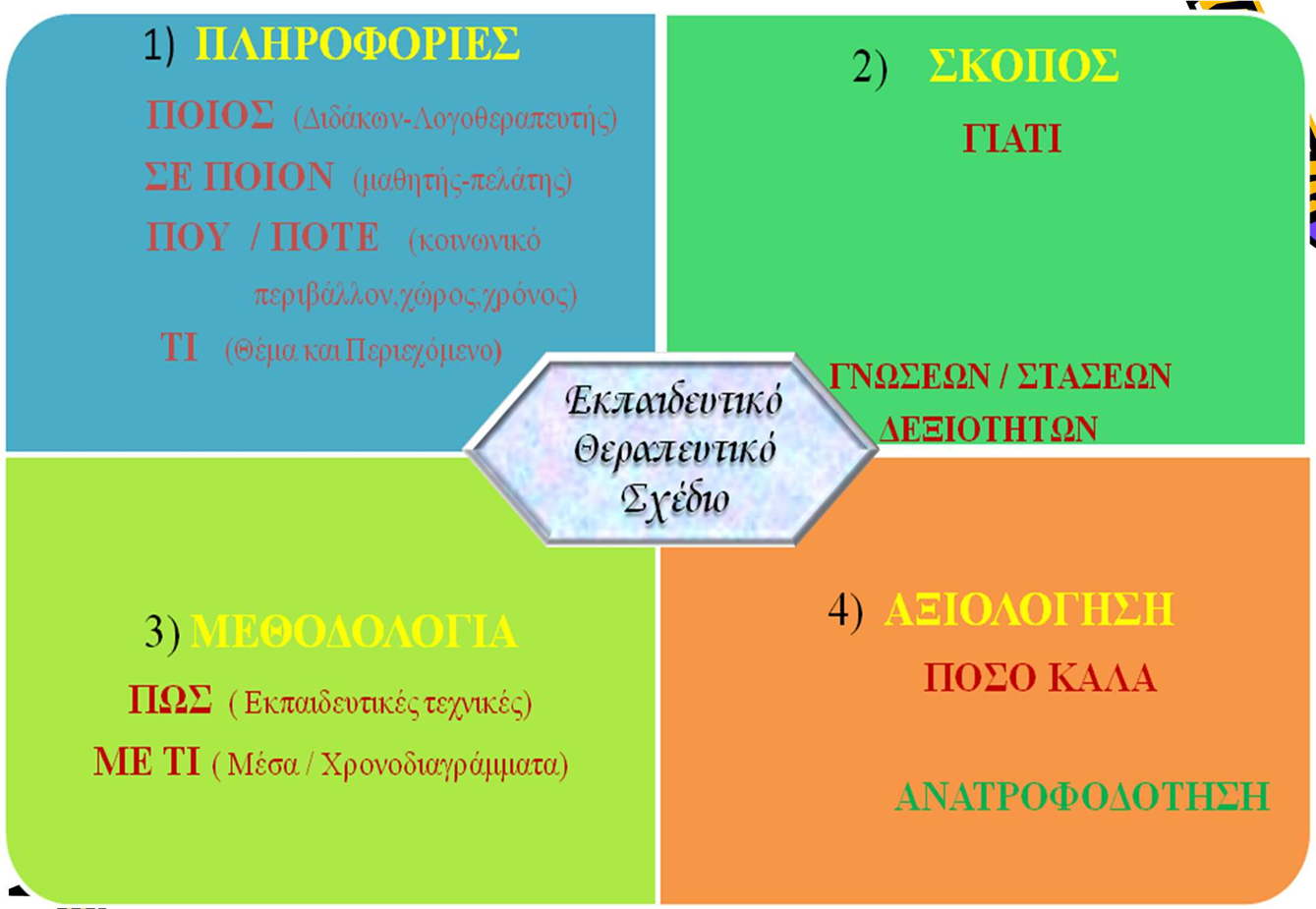 Οδηγίες ανά στάδιο : Άσκηση Προσομοίωσης (αφού σας συγχαρώ για την εξαιρετική ποιότητα εκπόνησης και του δευτέρου σταδίου με την παράκληση να κρατήσετε τις μορφολογικές, ορθογραφικές βελτιώσεις που έχω ατομικά σε σας επισημάνει, επισυνάπτοντας την «διορθωμένη εργασία» σας καθώς εάν επαναληφθούν θα σεβαστώ την συνειδητή, πλέον, επιλογή ως ένδειξη μειωμένου ενδιαφέροντος, το οποίο και αξιολογείται με αυτή τη διαδικασία.)Σενάριο εκπαιδευτικό: Έχετε, λοιπόν, με επιτυχία  στο πλαίσιο, των επαγγελματικών σας υποχρεώσεων ως Κοινωνικός Λειτουργός, απευθυνθεί σε ένα ακροατήριο (π.χ. σύλλογος γονέων, συνάδελφοι ομοειδούς κλάδου, διοικητικοί υπάλληλοι σωφρονιστικού ιδρύματος, ομάδα (δυνητικών ή διαπιστωμένων) αποκλινόντων, διαμορφωτές κοινωνικής πολιτικής, κ.λ.π.) με σκοπό μέσα από την παρουσίαση της Μελέτης Περίπτωσης που έχετε καταγράψει στο πρώτο  στάδιο, έχετε ως  στόχο την διενέργεια μίας συζήτησης, την εξαγωγή συμπερασμάτων και ίσως την λήψη αποφάσεων προς δράση - δεν πρόκειται για μία επιστημονική ανακοίνωση σε ένα συνέδριο. Τώρα, κεντρίσατε το ενδιαφέρον (τα καλά νέα ταξιδεύουν γρήγορα) ενός ανώτερου στελέχους φορέα κοινωνικού προσανατολισμού και σας καλεί να του παρουσιάστε, από κοινωνιολογικής πλευράς, τις μεταβλητές εκείνες που εμπλέκονται στη δική σας περίπτωση στην εμφάνιση της Απόκλισης. Σκοπός είναι να προληφθούν ή και να θεραπευτούν (θεραπεύω σημαίνει φροντίζω) τις εξελκώσεις της ασθένειας ή νόσου του σώματος της κοινωνίας.Για το λόγο αυτό και χρειάζεται να είστε επαρκώς προετοιμασμένοι. Αυτόν τον σκοπό, της προετοιμασίας σας εν όψει μία πραγματική περίστασης που θα παρουσιαστεί στον επαγγελματικό σας βίο, υπηρετεί η εν λόγω δραστηριότητα. Την αξιολόγηση της εργασίας θα πραγματοποιήσετε μόνοι σας (Αυτοαξιολόγηση) με τη χρήση της ομώνυμης Κλίμακας Διαβαθμισμένων Κριτηρίων (πρώτο κριτήριο για τις λέξεις -κλειδιά και τη σύνδεσή τους με τις αντίστοιχες λέξεις -κλειδιά των θεωρητικών προσεγγίσεων που έχετε «διδαχθεί.», το οποίο και παρατίθεται.Εφόδια σας αποτελούν: α) το θεωρητικό πλαίσιο που σας έχει διατεθεί στη θέση Έγγραφα και τα αντίστοιχα βιντεοσκοπημένα μαθήματα στη θέση Συνδέσεις  στην ηλεκτρονική πλατφόρμα του μαθήματος, β) η γνώση για τις κοινωνιολογικές απόπειρες ερμηνείας και αιτιολόγησης της αποκλίνουσας συμπεριφοράς, για τις οποίες σας έχουν διατεθεί οι σχετικές βιντεοσκοπημένες «παραδόσεις» του διδάσκοντος, αφού δεν έχετε ακόμη στα χέρια σας το σχετικό σύγγραμμα,. Επικεντρώστε το ενδιαφέρον σας στην αξιοποίηση των κοινωνιολογικών θεωριών πρόληψης της αποκλίνουσας συμπεριφορά (Πίνακας 4. 1 και 4.2.)γ) η προσωπική σας «άρρητη θεωρία ζωής», την οποία προσδοκούμε να εμπλουτίσουμε επιστημολογικά.Οδηγίες σύνταξης της εργασίαςΣκοπός σας είναι η σύνδεση των λέξεων-κλειδί της Μελέτης Περίπτωσης (1ο στάδιο) με κοινωνιολογικές παραμέτρους, δηλαδή μεταβλητές - ονομαστικές ή στην καλύτερη περίπτωση τακτικές, οι οποίες έχουν σύμφωνα είτε με τις θετικιστικές (Πίνακας 4.1.) είτε με τις εποικοδομηστικές θεωρίες (Πίνακας 4.2.) συνάφεια εννοιολογική με την έννοια της Απόκλισης, Παρέκκλισης. Ώστε τεκμηριωμένα να προτείνετε ένα κοινωνιολογικού προσανατολισμού «θεραπευτικό» σχέδιο προς υιοθέτηση από τον κοινωνιολογικό φορέα στον οποίο απευθύνεστε.  Θυμίζω  ότι μπορείτε, ίσως και επιβάλλεται, να προσδιορίσετε εκ νέου τις έννοιες, δηλαδή εκφράσεις και όχι απαραίτητα λέξεις – κλειδιά στην περιγραφή της Μελέτης από όπου θα αναζητήσετε την αντιστοίχιση. Διότι όταν συντάσσατε το κείμενο δεν είχατε υπόψιν σας αυτό που σας ζητείται τώρα.ΑΠΑΝΤΗΣΤΕ ΣΤΑ ΑΚΟΛΟΥΘΑ ΕΡΩΤΗΜΑΤΑ.Ερώτημα 1: Σε ποιο σημείο του συνεχούς μεταξύ Μεγάλης Ομοφωνίας παρέκκλιση (αρκετά σοβαρή) που μελετά η θετικιστική προσέγγιση και Μικρής Ομοφωνίας (λιγότερο σοβαρή) που μελετά η Εποικοδομηστική προσέγγιση ανήκει η δική σας Μελέτη Περίπτωσης? Μικρή Ομοφωνία____________________________________________ Ι __________ Μεγάλη ΟμοφωνίαΕρώτημα 2: Ποιες λέξεις-κλειδί των κοινωνιολογικών θεωριών αντιστοιχούν με τις αντίστοιχες της Μελέτης Περίπτωσης ?Θα σας διευκόλυνε η συμπλήρωση του ακόλουθου πίνακα διπλής καταγραφής.Ερώτημα 3: Απαντήστε στα ακόλουθα υποερωτήματα, τα οποία συνιστούν και το ζητούμενο «Θεραπευτικό» σχέδιο.Ποιος είναι ο δρών ?Ο σχολικός κοινωνικός λειτουργός του 22ου νηπιαγωγείου Χανίων σε συνεργασία με το Χαμόγελο του παιδιού καθώς είναι ένα κέντρο που παρέχει ψυχοθεραπεία σε παιδιά που έχουν βιώσει κάποια μορφή κακοποίησης και επομένως διαθέτουν την ανάλογη γνώση..Σε ποιον (ομάδα στόχος)Το θεραπευτικό σχέδιο απευθύνεται σε δασκάλους, παιδιά και κυρίως γονείς.Πότε ?Θα πραγματοποιηθεί στις 17 Μαρτίου και ώρα 10:00 π.μ.Που?Στο αμφιθέατρα του νηπιαγωγείου. Τι (περιεχόμενο) Ανοιχτή εκδήλωση με γονείς και μαθητές προκειμένου να δοθεί έμφαση στον βιασμό και την σεξουαλική παρενόχληση ανηλίκων που ασκείται από μαθητές σε μαθητές ή ενήλικους σε μαθητές ενδοσχολικά ή εξωσχολικά καθώς και στην αντιμετώπιση τους. Γιατί ? (Στόχοι σε επίπεδο Γνώσεων Στάσεων, Δεξιοτήτων) Κατανόηση εννοιών που σχετίζονται με την σεξουαλική παρενόχληση.Ευαισθητοποίηση σχετικά με τη σεξουαλική εκμετάλλευση και κακοποίηση των παιδιών. Ανάγκη πρόληψης τέτοιων πράξεων.Τρόποι επίτευξης συζητήσεων μεταξύ γονέων και παιδιών όσο αφορά το σώμα και την ερωτική πράξη.Εστίασε σε ένα καλύτερο τρόπο οικογενειακής διαπαιδαγώγησης.Κριτήρια καταγραφής της τρέχουσας κατάστασης (π.χ. ερωτηματολόγιο καταγραφής σκέψεων και στάσεων κοινωνικής ομάδας (poll, pro-test)Έντυπο Ερωτηματολόγιο (κατά την είσοδο των συμμετεχόντων στην εκδήλωση – 5-10 λεπτά): Σκοπός του Ερωτηματολογίου - που συμπληρώνεται ανώνυμα και δεν συγκεντρώνει κανένα προσωπικό δεδομένο - είναι να δημιουργηθεί μια πρώτη εικόνα για την έκταση των περιστατικών βιασμού και σεξουαλικής κακοποίησης. Τα δεδομένα που θα συγκεντρωθούν θα αναλυθούν προς το τέλος της ενημέρωσης όπου θα πραγματοποιηθεί και ένας διάλογος με τους συμμετέχοντες. Απαντήστε με ναι ή όχι στις παρακάτω ερωτήσεις:Γνωρίζεις τι σημαίνει σεξουαλική παρενόχληση;                       α) Ναι              β) ΌχιΓνωρίζεις ποιες ενέργειες απαιτούνται για την αντιμετώπιση της σεξουαλικής παρενόχλησης:                      α) Ναι              β) ΌχιΕίσαι ενημερωμένη για το νόμο σχετικά με τη σεξουαλική παρενόχληση;           α) Ναι               β) ΌχιΓνωρίζεις ποια είναι τα δικαιώματα των θυμάτων όσον αφορά τη σεξουαλική παρενόχληση;           α) Ναι               β) ΌχιΈχετε υποστεί περιστατικό σεξουαλικής παρενόχλησης;            α) Ναι              β) ΌχιΈχετε μιλήσει στα παιδία σας για το πότε μια ερωτική πράξη είναι καλή ή κακή;           α) Ναι              β) ΌχιΓνωρίζετε κάποιο παιδί που να έχει υποστεί περιστατικό σεξουαλικής παρενόχλησης;           α) Ναι              β) ΌχιΈχει υποστεί το παιδί/α σας κάποια μορφή σεξουαλικής παρενόχλησης;           α) Ναι              β) ΌχιΘα αισθανόσασταν ασφαλής να καταγγείλετε τέτοιο περιστατικό αν έχει συμβεί στο παιδί σας;           α) Ναι              β) ΌχιΠιστεύετε ότι ένα παιδί που έχει υποστεί σεξουαλική παρενόχληση μπορεί να το αντιμετωπίσει;           α) Ναι              β) ΌχιΠως ? (Μεθοδολογία, Τεχνικές, Χρονοδιάγραμμα)ΠΡΟΕΡΓΑΣΙΑ:Πρώτα πρέπει να εγκριθεί η δράση από το εκπαιδευτικό συμβούλιο. Επικοινωνία με το Χαμόγελο του Παιδιού.Δημιουργία λεπτομερούς προγράμματος.Δημιουργία φυλλαδίων για την ενημέρωση των γονέων ( ημέρα, ώρα, θέμα και σε ποιους απευθύνεται).ΠΡΟΓΡΑΜΜΑ10:00  Είσοδος συμμετεχόντων10:05  Έναρξη εκδήλωσης – χαιρετισμός 10:15  Μοίρασμα και συμπλήρωση ερωτηματολογίου 10:30  Εισαγωγή – τι είναι αποκλίνουσα συμπεριφορά10:50  Εισαγωγή στην εξελικτική ψυχολογία – Φαλλικό στάδιο10:40  Πως μπορούν οι γονείς και οι εκπαιδευτικοί να βοηθήσουν παιδία που έχουν βιώσει σεξουαλική κακοποίηση;11: 00 Διάλειμμα11:15  Παρουσίαση μελέτης περίπτωσης 11:30  Βιωματική δράση με τα παιδιά12:00  Σύστημα του Εαυτού – Συμπεριφορική ψυχολογία12:30  Τρόποι επίτευξης συζητήσεων μεταξύ γονέων και παιδιών όσο αφορά το σώμα και την ερωτική πράξη12:50  Επίλογος13:00  Παρουσίαση αποτελεσμάτων ερωτηματολογίου13:20  Συζήτηση - απορίεςΠόσο καλά ? (meta-test)Οι συμμετέχοντες παίρνουν το ερωτηματολόγιο που συμπλήρωσαν στην αρχή και στο τέλος το ελέγχουν σε δύο επίπεδα: Α) αν άλλαξαν απάντηση σε κάποια από τις ερωτήσεις μετά το τέλος της εκδήλωσης και γιατί;Β) αν όχι, έμαθαν κάτι καινούργιο ή κάτι που τους έκανε εντύπωση; Συμπέρασμα.Η συγκεκριμένη εκδήλωση, λοιπόν, επιχειρεί να αναδείξει τη σημαντικότητα φαινομένων και κρίσιμων προβλημάτων σεξουαλικής παρενόχλησης που υποβόσκουν ανεμπόδιστα για πάρα πολλά χρόνια στο σχολικό περιβάλλον ή και εξωσχολικά και αφορά τα παιδιά. Η βοήθεια της ενεργούς συμμετοχής γονέων και εκπαιδευτικών οδηγεί σε αποτελεσματικότερη επικοινωνία και συνεργασία μεταξύ τους. Η βιωματική δράση κινητοποιεί τους μαθητές να «δράσουν» κατά της παραβατικότητας  με έναν δικό τους τρόπο μέσα από την δική τους έκφραση. Στάδιο 3ο – 3β Σύνταξη Εκπαιδευτικού-Θεραπευτικού Σχεδίου Συμβουλευτικού Προσανατολισμού με θέμα το σενάριο του πρώτου σταδίουΤίτλος Εργασίας: α/α_ΕΠΩΝΥΜΟ  Όνομα_Θεματική κατηγορία (από πίνακα 1)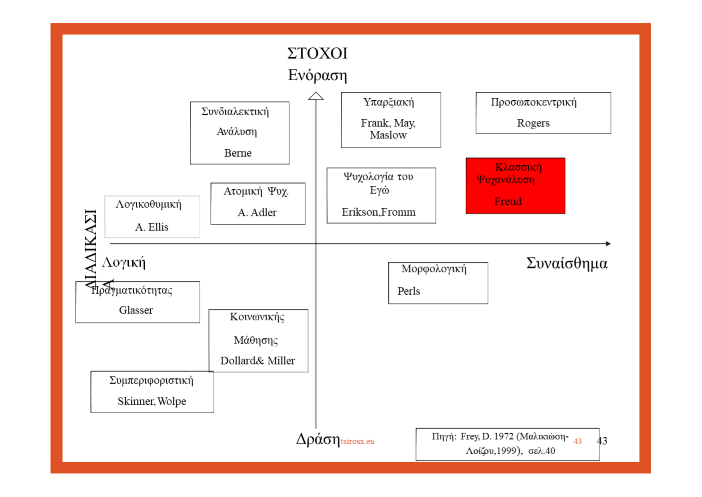 	Οδηγίες ανά στάδιο 3β: Άσκηση Προσομοίωσης (αφού σας συγχαρώ για την εξαιρετική ποιότητα εκπόνησης και του τρίτου σταδίου- σύνταξη «θεραπευτικού» σταδίου με κοινωνιολογική προσέγγιση με την παράκληση να κρατήσετε τις μορφολογικές, ορθογραφικές βελτιώσεις που έχω ατομικά σε σας επισημάνει, επισυνάπτοντας την «διορθωμένη εργασία» σας καθώς εάν επαναληφθούν θα σεβαστώ την συνειδητή, πλέον, επιλογή ως ένδειξη μειωμένου ενδιαφέροντος, το οποίο και αξιολογείται με αυτή τη διαδικασία.)Σενάριο εκπαιδευτικό: Έχετε, λοιπόν, με επιτυχία  στο πλαίσιο, των επαγγελματικών σας υποχρεώσεων ως Κοινωνικός Λειτουργός, απευθυνθεί σε ένα ακροατήριο (π.χ. σύλλογος γονέων, συνάδελφοι ομοειδούς κλάδου, διοικητικοί υπάλληλοι σωφρονιστικού ιδρύματος, ομάδα (δυνητικών ή διαπιστωμένων) αποκλινόντων, διαμορφωτές κοινωνικής πολιτικής, κ.λ.π.) με σκοπό μέσα από την παρουσίαση της Μελέτης Περίπτωσης που έχετε καταγράψει στο πρώτο  στάδιο, είχατε, όπως και έγινε, ως  στόχο την διενέργεια μίας συζήτησης, την εξαγωγή συμπερασμάτων και ίσως την λήψη αποφάσεων προς δράση - δεν πρόκειται για μία επιστημονική ανακοίνωση σε ένα συνέδριο. (στάδιο 2)Και, αφού κεντρίσατε το ενδιαφέρον (τα καλά νέα ταξιδεύουν γρήγορα) ενός ανώτερου στελέχους φορέα κοινωνικού προσανατολισμού και του παρουσιάσατε, από κοινωνιολογικής πλευράς, τις μεταβλητές εκείνες που εμπλέκονται στη δική σας περίπτωση στην εμφάνιση της Απόκλισης. Σκοπός ήταν να προληφθούν ή και να θεραπευτούν (θεραπεύω σημαίνει φροντίζω) τις εξελκώσεις της ασθένειας ή νόσου του σώματος της κοινωνίας. (στάδιο 3α) Και αυτό πραγματοποιήθηκε με επιτυχία.Τώρα, ήρθε η ώρα να επιχειρήσετε μία πρώτη επιλογή του Συμβουλευτικού-Θεραπευτικού σχήματος (3β) με βάση το ψυχοκοινωνικό προφίλ των συμμετεχόντων στην μελέτη περίπτωσης που επιλέξατε στο πρώτο στάδιο.Την αξιολόγηση της εργασίας θα πραγματοποιήσετε και πάλι μόνοι σας (Αυτοαξιολόγηση) με τη χρήση της ομώνυμης Κλίμακας Διαβαθμισμένων Κριτηρίων η οποία και παρατίθεται.Εφόδια σας αποτελούν: α) η σύντομη παρουσίαση των Συμβουλευτικών θεωριών όπως παρουσιάστηκαν  στη στην τελευταία μας συνάντηση (6-4-2021) το περιεχόμενο της οποίας βιντεοσκοπήθηκε με την άδειά σας και αναρτήθηκε στη θέση Συνδέσεις  στην ηλεκτρονική πλατφόρμα του μαθήματος Συμβουλευτική σε δύο τμήματα 1α και 1β, β) οι διαφάνειες από την παρουσίαση του μαθήματος γ) η γνώση για τη Συμβουλευτική που μπορείτε να αντλήσετε, προαιρετικά, από το βιβλίο με συγγραφέα τον υπογράφοντα και το οποίο σας έχει διατεθεί.δ) η προσωπική σας «άρρητη θεωρία ζωής» ως εμπειρικοί ψυχολόγοι, την οποία προσδοκούμε να εμπλουτίσουμε επιστημολογικά.Οδηγίες σύνταξης της εργασίαςΣκοπός σας είναι η σύνδεση των λέξεων-κλειδί της Μελέτης Περίπτωσης (1ο στάδιο) με τις αντίστοιχες των θεωριών της Συμβουλευτικής από τις ανωτέρω διαφάνειες (β), ώστε τεκμηριωμένα να προτείνετε ένα συμβουλευτικού - αυτή τη φορά -προσανατολισμού «θεραπευτικό- εκπαιδευτικό»  σχέδιο προς υιοθέτηση από τον κοινωνιολογικό φορέα στον οποίο απευθύνεστε.  Θυμίζω  ότι μπορείτε, ίσως και επιβάλλεται, να προσδιορίσετε εκ νέου τις έννοιες, δηλαδή εκφράσεις και όχι απαραίτητα λέξεις – κλειδιά στην περιγραφή της Μελέτης από όπου θα αναζητήσετε την αντιστοίχιση. Διότι όταν συντάσσατε το κείμενο δεν είχατε υπόψιν σας αυτό που σας ζητείται τώρα.Απαντήστε στα ακόλουθα ερωτήματα, ενθυμούμενοι ότι τώρα, υπό το συμβουλευτικό πρίσμα στο πλαίσιο των καθηκόντων μας ως συμβουλεύοντες επαγγελματίες-κοινωνικοί λειτουργοί, μας ενδιαφέρουν α) τόσο ο Δρων (ο λεγόμενος Θύτης) όσο και β) το υποκείμενο στη δράση του προηγούμενου άτομο (το λεγόμενο Θύμα).για το πρόσωπο που αναφέρεστε.Ερώτημα 1: Ποιος εκτιμάτε ότι πρέπει να  είναι ο Στόχος σας, για το πρόσωπο που αναφέρεστε, στην πρώτη αυτή Συμβουλευτική προσέγγιση, η Δράση ή η Ενόραση ? Και για ποιον ? Ανατρέξτε στο διάγραμμα του Frey.   Ως σχολικός κοινωνικός λειτουργός θα πρέπει να έχω έναν στόχο που θα διαιρείται σε δύο άξονες. Ο πρώτος άξονας θα απευθύνεται στο θύμα ( Αναστασία Παππά – 6 χρονών – συμμαθήτρια) και ο δεύτερος στο θύτη (Αποστόλης Καραγιώργου - 6 χρονών - συμμαθητής)    Συγκεκριμένα, ο στόχος της παρέμβασης για τον θύτη θα είναι εστιασμένος στη  δράση δηλαδή στην αλλαγή της συμπεριφοράς ακολουθώντας λογικές διαδικασίες και στην αντικατάσταση της από μια πιο λειτουργική.   Από την άλλη όσο αφορά το θύμα ο στόχος της παρέμβασης είναι η ενόραση, δηλαδή οι αλλαγές στο συναίσθημα καθώς και η αλλαγή στη γνώση-σκέψη και στην συμπεριφορά μέσα από συναισθηματικές διαδικασίες.Ερώτημα 2: Ποιες λέξεις-κλειδί των Συμβουλευτικών θεωριών, τις οποίες αναζητείστε στις ανωτέρω διαφάνειες, αντιστοιχούν με τις αντίστοιχες της Μελέτης Περίπτωσης, όπως ενδεχομένως τις επιλέγετε τώρα ?Θα σας διευκόλυνε η συμπλήρωση του ακόλουθου πίνακα διπλής καταγραφής.Ερώτημα 3: Ποια διαδικασία προτίθεσθε να ακολουθήσετε για την επίτευξη του ανωτέρω στόχου σας (Επιλέξτε και  τεκμηριώστε με συντομία)Τη Λογική σκέψη για τον θύτη. Διότι  η λογική σκέψη μας βοηθά να καθορίσουμε την αλήθεια, να καταλήξουμε σε ένα συμπέρασμα και να λύσουμε προβλήματα και, τέλος, να λάβουμε καλές αποφάσεις. Η λογική είναι ένα εργαλείο, χωρίς συναισθήματα που μας βοηθά να αναπτύξουμε λογικά συμπεράσματα βασισμένα σε γεγονότα. Η λογική ασχολείται με τις πληροφορίες στην καθαρότερη μορφή τους. Αυτές οι πληροφορίες θα βοηθήσουν στην αλλαγή της αποκλίνουσας συμπεριφοράς στα πλαίσια του σχολείου αλλά και εκτός καθώς και στο πλαίσιο της οικογένειας ώστε το άτομο να κατανοήσει τη σχέση του με την σκέψη και τα συναισθήματα του σε συνδυασμό με την δυνατότητα άσκησης ελέγχου. 
 Το Συναίσθημα για το θύμα. Διότι το συναίσθημα είναι ένα άμεσο αποτέλεσμα των σκέψεων που με την σειρά τους προκαλούνται από την επαφή προσώπων και καταστάσεων.  Δηλαδή είναι ο συνδυασμός νοητικών καταστάσεων, ψυχοσωματικών συναισθημάτων ως απλή αίσθηση αλλά ως κάτι βαθύ, εσωτερικό, που επιδρά στο σώμα  και την ψυχή. Επομένως, πρέπει να γίνει αντιληπτό στο θύμα ότι μέσα από την δυνατότητα ελέγχου του μυαλό του μπορεί να εκμηδενίσεις τις αρνητικές σκέψεις αντικαθιστώντας τες με πιο ρεαλιστικές. Έτσι, θα μπορέσει να αναπτύξει και μηχανισμούς άμυνας άμεσα στο «σωστό» και «λάθος».Απαντήστε στα ακόλουθα υποερωτήματα, τα οποία συνιστούν και το ζητούμενο «Θεραπευτικό» σχέδιο.Ποιος είναι ο δρών (φορέας που θα σχεδιάσει και θα υλοποιήσει το σχέδιο), εσείς ή έτερος ?Ο σχολικός Κοινωνικός Λειτουργός που έχει τοποθετηθεί ως ειδικό επιστημονικό προσωπικό στο νηπιαγωγείο για την συναισθηματική και ψυχοκοινωνική στήριξη των μαθητών.Σε ποιον (Θύτης ή Θύμα) ?Παρέμβαση στο θύμα ( Αναστασία Παππά – 6 χρονών – συμμαθήτρια) και στο θύτη (Αποστόλης Καραγιώργου - 6 χρονών - συμμαθητής)Πότε ?Παρέμβαση «εδώ και τώρα», δηλαδή δυο μέρες μετά το συμβάν το οποίο έγινε στις 15 Φεβρουαρίου.Έναρξη Συναντήσεων: 17/02/21Λήξη Συναντήσεων: 7/06/21Λόγω της συνοσηρότητας της κατάστασης οι συναντήσεις προβλέπεται, δεσμευτικά, να διαρκέσουν 4 μήνες. Θα διενεργούνται σε εβδομαδιαία βάση(μια συνάντηση/εβδομάδα) και η διάρκεια τους θα είναι 45΄. Στο τέλος θα γίνει αξιολόγηση προκειμένου να γίνει λήξη της συνεργασίας ή παράταση της, εφόσον χρειάζεται. Που?Σε εβδομαδιαίες συναντήσεις στο γραφείο της κοινωνικής λειτουργού. Για το κάθε παιδί η συνάντηση θα διαρκεί 45 λεπτά. Γιατί ? (Στόχος η Ενόραση ή η Δράση)Για τον θύτη στόχος είναι η τροποποίηση της αποκλίνουσας συμπεριφοράς μέσα από πρόγραμμα ενίσχυσης (εναλλαγή θετικής – αρνητικής ενίσχυσης, ανάλογα με την πρόοδο της αλλαγής).Για το θύμα στόχος είναι η μακροχρόνια ενίσχυση του «Εγώ», της προσωπικότητας ώστε να αντιμετωπίζει περισσότερο ενορατικά τις δύσκολες καταστάσεις που μπορούν να συμβούν οπουδήποτε και όχι μόνο στο σχολικό περιβάλλον.Διαδικασία  (τα μέσα Λογική ή Συναίσθημα) ?Για τον θύτη η επίτευξη της αλλαγής της συμπεριφοράς θα επιτευχθεί μέσα από τις λογικές διαδικασίας της εξαρτημένης και ελεγχόμενης μάθησης. Αυτό επιτυγχάνεται κυρίως με επαγρύπνηση του γονέα και τη σωστή συνεργασία του με τον κοινωνικό λειτουργό/ψυχολόγο. Η ανοχή, καθώς και η υπερβολική αυστηρότητα, φέρνουν τα αντίθετα αποτελέσματα και πολλές φορές εντείνουν το πρόβλημα. Σε μια παραβατική συμπεριφορά  ενδείκνυται θεραπεία από εξειδικευμένο κοινωνικό λειτουργό/ψυχολόγο στη θεραπεία συμπεριφοράς, προκειμένου να αντιμετωπιστεί το πρόβλημα στη ρίζα του. Το παιδί δεν θα ανταποκριθεί σε απλοϊκές στρατηγικές μάθησης κοινωνικών κανόνων τιμωρίας και ανταμοιβής, διότι χρειάζεται πιο προηγμένα θεραπευτικά συμπεριφοριστικά προγράμματα, προσαρμοσμένα στις ανάγκες και στο περιβάλλον. Όσο πιο μικρό είναι το παιδί τόσο πιο επιτακτική είναι η ανάγκη συμμετοχής της οικογένειας μέσω της ψυχοεκπαίδευσης -συγκεκριμένα με τη συμπεριφοριστική μέθοδο που εφαρμόζεται από τους ειδικούς. Όσο πιο νωρίς εφαρμοστεί η θεραπευτική παρέμβαση τόσο καλύτερα τα προγνωστικά της θεραπείας. Για το θύμα η ενίσχυση της προσωπικότητας για την ενορατική αντιμετώπιση της πραγματικότητας θα γίνει μέσα από συναισθηματοκεντρικές – ψυχαναλυτικές διαδικασίες στις συναντήσεις. Η αυθεντικότητα, η ενσυναίσθηση και η άνευ όρων αποδοχή του συμβούλου προς τον συμβουλευόμενο, θα βοηθήσουν το θύμα να γίνει κύριος του εαυτού του και να συνειδητοποιήσει τα αποθέματα της προσωπικής του δύναμης. Εξάλλου, βασικό συστατικό της υγιούς αυτοπεποίθησης και παράλληλα βαθιά ανθρώπινη ανάγκη, είναι η ανάγκη για αυτοέκφραση αλλά και για ουσιαστική επικοινωνία με τους γύρω μας. Χαράλαμπος Τ. Τσίρος, Δρ. Φιλοσοφίας-Ψυχολογίας-ΠαιδαγωγικήςPh.D (Ph.-Psyc.-Paid.), M.Sc. (Eng.), B.Sc.(Soc.Sc.), D.I.C., M.Sc. (Eng).Διδάσκων Τριτοβάθμια Εκπαίδευση.  Εκπαιδευτής Εκπαιδευτών Ενηλίκων Ε.Ο.Π.Π.Ε.Π.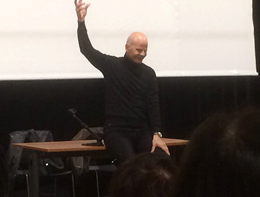 Διαπροσωπική ΒίαΑυτοκαταστροφικές Μορφές ΠαρέκκλισηςΔιαφορετικοί Τρόποι ΖωήςΧρήση και Κατάχρηση ΟυσιώνΑνισότητα στην ΠαρέκκλισηΣωματική Βία  Αυτοκτονία Η Παρέκκλιση των ΕτεροφυλόφιλωνΧρήση ΝαρκωτικώνΗ Παρέκκλιση των Προνομιούχων Βιασμός και Αποπλάνηση ΑνηλίκωνΨυχική Διαταραχή Οι Ομοφυλόφιλοι και Άλλα Θύματα του ΣτιγματισμούΚατανάλωση Αλκοόλ και ΑλκοολισμόςΗ Παρέκκλιση των Μη Προνομιούχων Ενδοοικογενειακή ΒίαΆλλη κατηγορίαΚυβερνοχώρος: Άγρια ΔύσηΣεξουαλική παρενόχληση ανηλίκουΗ Παρέκκλιση στο Διαδίκτυο3.5_Ρούμπρικα Αξιολόγησης Περιγραφής Μελέτης ΠερίπτωσηςΕπώνυμο Αξιολογούμενου:    ΝΤΑΝΕΛΛΑΡΙ                                                  Όνομα:    ΕΡΕΣΤΙΝΑ                                                                            Συμπληρώστε, αυτοαξιολογούμενοι τον παρακάτω πίνακα.3.5_Ρούμπρικα Αξιολόγησης Περιγραφής Μελέτης ΠερίπτωσηςΕπώνυμο Αξιολογούμενου:    ΝΤΑΝΕΛΛΑΡΙ                                                  Όνομα:    ΕΡΕΣΤΙΝΑ                                                                            Συμπληρώστε, αυτοαξιολογούμενοι τον παρακάτω πίνακα.3.5_Ρούμπρικα Αξιολόγησης Περιγραφής Μελέτης ΠερίπτωσηςΕπώνυμο Αξιολογούμενου:    ΝΤΑΝΕΛΛΑΡΙ                                                  Όνομα:    ΕΡΕΣΤΙΝΑ                                                                            Συμπληρώστε, αυτοαξιολογούμενοι τον παρακάτω πίνακα.3.5_Ρούμπρικα Αξιολόγησης Περιγραφής Μελέτης ΠερίπτωσηςΕπώνυμο Αξιολογούμενου:    ΝΤΑΝΕΛΛΑΡΙ                                                  Όνομα:    ΕΡΕΣΤΙΝΑ                                                                            Συμπληρώστε, αυτοαξιολογούμενοι τον παρακάτω πίνακα.3.5_Ρούμπρικα Αξιολόγησης Περιγραφής Μελέτης ΠερίπτωσηςΕπώνυμο Αξιολογούμενου:    ΝΤΑΝΕΛΛΑΡΙ                                                  Όνομα:    ΕΡΕΣΤΙΝΑ                                                                            Συμπληρώστε, αυτοαξιολογούμενοι τον παρακάτω πίνακα.Κριτήρια /  Επίπεδα ΕπίδοσηςΕξαιρετική επίδοσηΑ4Πολύ καλή επίδοσηΒ3Μέτρια επίδοσηΓ2Χαμηλή επίδοσηΔ1Κριτήριο Α: Λέξεις, έννοιες -κλειδιά.Κριτήριο Α: Λέξεις, έννοιες -κλειδιά.Κριτήριο Α: Λέξεις, έννοιες -κλειδιά.Κριτήριο Α: Λέξεις, έννοιες -κλειδιά.Κριτήριο Α: Λέξεις, έννοιες -κλειδιά.Επιδιωκόμενος Μαθησιακός Στόχος:Καλλιέργεια της Κριτικής, Αναλυτικής δεξιότητας. Διαχωρισμός του εννοιολογικώς Σημαντικού  περιεχομένου από το Πληροφοριακό.Καλλιέργεια της Κριτικής, Αναλυτικής δεξιότητας. Διαχωρισμός του εννοιολογικώς Σημαντικού  περιεχομένου από το Πληροφοριακό.Καλλιέργεια της Κριτικής, Αναλυτικής δεξιότητας. Διαχωρισμός του εννοιολογικώς Σημαντικού  περιεχομένου από το Πληροφοριακό.Καλλιέργεια της Κριτικής, Αναλυτικής δεξιότητας. Διαχωρισμός του εννοιολογικώς Σημαντικού  περιεχομένου από το Πληροφοριακό.Αξιολόγηση :Τι απουσιάζει:Έχει καταγράψει όλες τις διαφαινόμενες λέξεις, έννοιες- κλειδιά.Στην απάντησή του εντοπίσαμε να απουσιάζει μία λέξη-κλειδί.Στην απάντησή του εντοπίσαμε να απουσιάζουν δύο-τρεις  λέξεις-κλειδί.Στην απάντησή του εντοπίσαμε να απουσιάζουν περισσότερες από τρεις  λέξεις-κλειδί.Α. Λέξεις- Έννοιες – ΚλειδιάΒιασμόςΣεξουαλική ΠαρενόχλησηΣυμμαθητέςΝηπιαγωγείοΠαιχνίδι - Αντιγραφή Πράξης Γονέων.Φαλλικό στάδιοΒ. Μαθησιακοί Αντικειμενικοί Στόχοι3.5_Ρούμπρικα Αξιολόγησης ΦΥ.ΠΡ.Ε.Επώνυμο Αξιολογούμενου:   Ντανελλάρι         Όνομα:   Ερεστίνα             Τμήμα: Επιστημών της εκπαίδευσης και κοινωνικής εργασίας                       Μάθημα:    Κοινωνιολογία της απόκλισης                        Ενότητα:           ΦΥ.ΠΡ.Ε                    Ημερομηνία:27/03/2015            Αξιολογητής: Τσίρος Χαράλαμπος3.5_Ρούμπρικα Αξιολόγησης ΦΥ.ΠΡ.Ε.Επώνυμο Αξιολογούμενου:   Ντανελλάρι         Όνομα:   Ερεστίνα             Τμήμα: Επιστημών της εκπαίδευσης και κοινωνικής εργασίας                       Μάθημα:    Κοινωνιολογία της απόκλισης                        Ενότητα:           ΦΥ.ΠΡ.Ε                    Ημερομηνία:27/03/2015            Αξιολογητής: Τσίρος Χαράλαμπος3.5_Ρούμπρικα Αξιολόγησης ΦΥ.ΠΡ.Ε.Επώνυμο Αξιολογούμενου:   Ντανελλάρι         Όνομα:   Ερεστίνα             Τμήμα: Επιστημών της εκπαίδευσης και κοινωνικής εργασίας                       Μάθημα:    Κοινωνιολογία της απόκλισης                        Ενότητα:           ΦΥ.ΠΡ.Ε                    Ημερομηνία:27/03/2015            Αξιολογητής: Τσίρος Χαράλαμπος3.5_Ρούμπρικα Αξιολόγησης ΦΥ.ΠΡ.Ε.Επώνυμο Αξιολογούμενου:   Ντανελλάρι         Όνομα:   Ερεστίνα             Τμήμα: Επιστημών της εκπαίδευσης και κοινωνικής εργασίας                       Μάθημα:    Κοινωνιολογία της απόκλισης                        Ενότητα:           ΦΥ.ΠΡ.Ε                    Ημερομηνία:27/03/2015            Αξιολογητής: Τσίρος Χαράλαμπος3.5_Ρούμπρικα Αξιολόγησης ΦΥ.ΠΡ.Ε.Επώνυμο Αξιολογούμενου:   Ντανελλάρι         Όνομα:   Ερεστίνα             Τμήμα: Επιστημών της εκπαίδευσης και κοινωνικής εργασίας                       Μάθημα:    Κοινωνιολογία της απόκλισης                        Ενότητα:           ΦΥ.ΠΡ.Ε                    Ημερομηνία:27/03/2015            Αξιολογητής: Τσίρος ΧαράλαμποςΚριτήρια /  Επίπεδα ΕπίδοσηςΕξαιρετική επίδοσηΑ4Πολύ καλή επίδοσηΒ3Μέτρια επίδοσηΓ2Χαμηλή επίδοσηΔ1Κριτήριο Α: Λέξεις, έννοιες -κλειδιά.Κριτήριο Α: Λέξεις, έννοιες -κλειδιά.Κριτήριο Α: Λέξεις, έννοιες -κλειδιά.Κριτήριο Α: Λέξεις, έννοιες -κλειδιά.Κριτήριο Α: Λέξεις, έννοιες -κλειδιά.Επιδιωκόμενος Μαθησιακός Στόχος:Καλλιέργεια της Κριτικής, Αναλυτικής δεξιότητας. Διαχωρισμός του εννοιολογικώς Σημαντικού  περιεχομένου από το Πληροφοριακό.Καλλιέργεια της Κριτικής, Αναλυτικής δεξιότητας. Διαχωρισμός του εννοιολογικώς Σημαντικού  περιεχομένου από το Πληροφοριακό.Καλλιέργεια της Κριτικής, Αναλυτικής δεξιότητας. Διαχωρισμός του εννοιολογικώς Σημαντικού  περιεχομένου από το Πληροφοριακό.Καλλιέργεια της Κριτικής, Αναλυτικής δεξιότητας. Διαχωρισμός του εννοιολογικώς Σημαντικού  περιεχομένου από το Πληροφοριακό.Αξιολόγηση :Τι απουσιάζει:Έχει καταγράψει όλες τις διαφαινόμενες λέξεις, έννοιες- κλειδιά.Στην απάντησή του εντοπίσαμε να απουσιάζει μία λέξη-κλειδί.Στην απάντησή του εντοπίσαμε να απουσιάζουν δύο-τρεις  λέξεις-κλειδί.Στην απάντησή του εντοπίσαμε να απουσιάζουν περισσότερες από τρεις  λέξεις-κλειδί.Κριτήριο Β: Διδακτικοί – Μαθησιακοί Στόχοι.Κριτήριο Β: Διδακτικοί – Μαθησιακοί Στόχοι.Κριτήριο Β: Διδακτικοί – Μαθησιακοί Στόχοι.Κριτήριο Β: Διδακτικοί – Μαθησιακοί Στόχοι.Κριτήριο Β: Διδακτικοί – Μαθησιακοί Στόχοι.Επιδιωκόμενος Μαθησιακός Στόχος:Β1. Να επιλεγούν και περιγραφούν με αισθητηριοβασισμένο τρόπο και με ερωτήσεις «αντικειμενικού» τύπου οι επιδιωκόμενοι μαθησιακοί στόχοι σε επίπεδο Γνώσεων και Δεξιοτήτων, αναφέροντας το Τι (δραστηριότητα), το Πώς (συνθήκες) και το Πόσο καλά (κριτήρια). (Βλέπετε Πίνακα 1, 2 Β2. Να περιγραφεί ένας τουλάχιστον στόχος σε επίπεδο στάσεων, που θα αξιολογηθεί με ερωτηματολόγιο αυτοαναφοράς. (Βλέπετε πίνακες 1, 2)Β1. Να επιλεγούν και περιγραφούν με αισθητηριοβασισμένο τρόπο και με ερωτήσεις «αντικειμενικού» τύπου οι επιδιωκόμενοι μαθησιακοί στόχοι σε επίπεδο Γνώσεων και Δεξιοτήτων, αναφέροντας το Τι (δραστηριότητα), το Πώς (συνθήκες) και το Πόσο καλά (κριτήρια). (Βλέπετε Πίνακα 1, 2 Β2. Να περιγραφεί ένας τουλάχιστον στόχος σε επίπεδο στάσεων, που θα αξιολογηθεί με ερωτηματολόγιο αυτοαναφοράς. (Βλέπετε πίνακες 1, 2)Β1. Να επιλεγούν και περιγραφούν με αισθητηριοβασισμένο τρόπο και με ερωτήσεις «αντικειμενικού» τύπου οι επιδιωκόμενοι μαθησιακοί στόχοι σε επίπεδο Γνώσεων και Δεξιοτήτων, αναφέροντας το Τι (δραστηριότητα), το Πώς (συνθήκες) και το Πόσο καλά (κριτήρια). (Βλέπετε Πίνακα 1, 2 Β2. Να περιγραφεί ένας τουλάχιστον στόχος σε επίπεδο στάσεων, που θα αξιολογηθεί με ερωτηματολόγιο αυτοαναφοράς. (Βλέπετε πίνακες 1, 2)Β1. Να επιλεγούν και περιγραφούν με αισθητηριοβασισμένο τρόπο και με ερωτήσεις «αντικειμενικού» τύπου οι επιδιωκόμενοι μαθησιακοί στόχοι σε επίπεδο Γνώσεων και Δεξιοτήτων, αναφέροντας το Τι (δραστηριότητα), το Πώς (συνθήκες) και το Πόσο καλά (κριτήρια). (Βλέπετε Πίνακα 1, 2 Β2. Να περιγραφεί ένας τουλάχιστον στόχος σε επίπεδο στάσεων, που θα αξιολογηθεί με ερωτηματολόγιο αυτοαναφοράς. (Βλέπετε πίνακες 1, 2)Αξιολόγηση :Έχει καταγραφεί τουλάχιστον ένας στόχος σε επίπεδο γνώσεων και ένας σε δεξιοτήτων με αισθητηριοβασισμένο τρόπο.Και, έχει περιγραφεί ένας τουλάχιστον στόχος σε επίπεδο στάσεων.Έχει καταγραφεί  τουλάχιστον ένας στόχος σε επίπεδο γνώσεων και ένας σε δεξιοτήτων  όμως, ένας από τους δύο δεν είναι αισθητηριοβασισμένος.Έχει καταγραφεί ένας μόνο στόχος σε επίπεδο γνώσεων όμως, όχι αισθητηριοβασισμένα.Δεν έχει  καταγραφεί ούτε ένας στόχος .Επίπεδα Επίδοσης :Εξαιρετική επίδοσηΑΠολύ καλή επίδοσηΒΜέτρια επίδοσηΓΧαμηλή επίδοσηΔΚριτήριο Γ: Νοητικός Χάρτης.Κριτήριο Γ: Νοητικός Χάρτης.Κριτήριο Γ: Νοητικός Χάρτης.Κριτήριο Γ: Νοητικός Χάρτης.Κριτήριο Γ: Νοητικός Χάρτης.Επιδιωκόμενος Μαθησιακός Στόχος:Η δημιουργία εποπτείας, κυρίως για τους Οπτικούς Αισθητηριακούς Τύπους, με τη σχεδίαση ενός σχεδιαγράμματος ή ζωγραφιάς το ΤΙ (λέξεις-κλειδί), με το Γιατί ( μαθησιακοί στόχοι) και Πως (θα αξιολογηθεί).Η δημιουργία εποπτείας, κυρίως για τους Οπτικούς Αισθητηριακούς Τύπους, με τη σχεδίαση ενός σχεδιαγράμματος ή ζωγραφιάς το ΤΙ (λέξεις-κλειδί), με το Γιατί ( μαθησιακοί στόχοι) και Πως (θα αξιολογηθεί).Η δημιουργία εποπτείας, κυρίως για τους Οπτικούς Αισθητηριακούς Τύπους, με τη σχεδίαση ενός σχεδιαγράμματος ή ζωγραφιάς το ΤΙ (λέξεις-κλειδί), με το Γιατί ( μαθησιακοί στόχοι) και Πως (θα αξιολογηθεί).Η δημιουργία εποπτείας, κυρίως για τους Οπτικούς Αισθητηριακούς Τύπους, με τη σχεδίαση ενός σχεδιαγράμματος ή ζωγραφιάς το ΤΙ (λέξεις-κλειδί), με το Γιατί ( μαθησιακοί στόχοι) και Πως (θα αξιολογηθεί).Αξιολόγηση:Έχουν καταγραφεί όλες οι λέξεις-κλειδιά που αντιστοιχούν σε αντικειμενικά προσδιορίσιμο στόχο και έχουν όλες συνδεθεί με αντικειμενικό τρόπο αξιολόγησηςΑπουσιάζει από το νοητικό χάρτη μία λέξη-κλειδί, αλλά οι υπόλοιπες  αντιστοιχούν σε αντικειμενικά προσδιορίσιμο στόχο και έχουν όλες συνδεθεί με αντικειμενικό τρόπο αξιολόγησηςΑπουσιάζουν από το νοητικό χάρτη δύο ή περισσότερες λέξεις-κλειδί και οι υπόλοιπες  δεν αντιστοιχούν σε αντικειμενικά προσδιορίσιμο στόχο ούτε  και έχουν όλες συνδεθεί με αντικειμενικό τρόπο αξιολόγησης Δεν υπάρχει νοητικός χάρτης ή αυτός που υπάρχει δεν περιέχει λέξεις-κλειδί που να συνδέεται με  αντικειμενική αξιολόγηση.Κριτήριο Δ: Λέξεις- έννοιες για το «Θησαυροφυλάκιο πνευματικών αξιών».Κριτήριο Δ: Λέξεις- έννοιες για το «Θησαυροφυλάκιο πνευματικών αξιών».Κριτήριο Δ: Λέξεις- έννοιες για το «Θησαυροφυλάκιο πνευματικών αξιών».Κριτήριο Δ: Λέξεις- έννοιες για το «Θησαυροφυλάκιο πνευματικών αξιών».Κριτήριο Δ: Λέξεις- έννοιες για το «Θησαυροφυλάκιο πνευματικών αξιών».Επιδιωκόμενος Μαθησιακός Στόχος:Να καταγραφούν λέξεις και έννοιες διαχρονικού πνευματικού, επιστημονικού, ηθικού, αισθητικού ή άλλου αξιακού περιεχομένου σε ένα αλφαβητάριο για μελλοντική αναφορά και αναστοχασμό.Να καταγραφούν λέξεις και έννοιες διαχρονικού πνευματικού, επιστημονικού, ηθικού, αισθητικού ή άλλου αξιακού περιεχομένου σε ένα αλφαβητάριο για μελλοντική αναφορά και αναστοχασμό.Να καταγραφούν λέξεις και έννοιες διαχρονικού πνευματικού, επιστημονικού, ηθικού, αισθητικού ή άλλου αξιακού περιεχομένου σε ένα αλφαβητάριο για μελλοντική αναφορά και αναστοχασμό.Να καταγραφούν λέξεις και έννοιες διαχρονικού πνευματικού, επιστημονικού, ηθικού, αισθητικού ή άλλου αξιακού περιεχομένου σε ένα αλφαβητάριο για μελλοντική αναφορά και αναστοχασμό.Αξιολόγηση :Έχουν καταγραφεί τρεις τουλάχιστον λέξεις.Έχουν καταγραφεί δύο λέξεις.Έχει καταγραφεί μία λέξη.Δεν υπάρχει καταγραφή.Κριτήριο Ε: Περίληψη-Συμπέρασμα.Κριτήριο Ε: Περίληψη-Συμπέρασμα.Κριτήριο Ε: Περίληψη-Συμπέρασμα.Κριτήριο Ε: Περίληψη-Συμπέρασμα.Κριτήριο Ε: Περίληψη-Συμπέρασμα.Επιδιωκόμενος Μαθησιακός Στόχος:Να αποκτηθεί η δεξιότητα της  σύνθεσης, με τη χρήση ρημάτων, των λέξεων–κλειδί σε μία εννοιολογικά πλήρη παράγραφο του περιεχομένου  της μελετώμενη ενότητας, η οποία να αποτελεί την περίληψη της και να περιέχει το κύριο συμπέρασμα.Να αποκτηθεί η δεξιότητα της  σύνθεσης, με τη χρήση ρημάτων, των λέξεων–κλειδί σε μία εννοιολογικά πλήρη παράγραφο του περιεχομένου  της μελετώμενη ενότητας, η οποία να αποτελεί την περίληψη της και να περιέχει το κύριο συμπέρασμα.Να αποκτηθεί η δεξιότητα της  σύνθεσης, με τη χρήση ρημάτων, των λέξεων–κλειδί σε μία εννοιολογικά πλήρη παράγραφο του περιεχομένου  της μελετώμενη ενότητας, η οποία να αποτελεί την περίληψη της και να περιέχει το κύριο συμπέρασμα.Να αποκτηθεί η δεξιότητα της  σύνθεσης, με τη χρήση ρημάτων, των λέξεων–κλειδί σε μία εννοιολογικά πλήρη παράγραφο του περιεχομένου  της μελετώμενη ενότητας, η οποία να αποτελεί την περίληψη της και να περιέχει το κύριο συμπέρασμα.Αξιολόγηση:Περιέχονται όλες οι λέξεις-κλειδί.Απουσιάζει μία λέξη κλειδί.Απουσιάζουν δύο λέξεις-κλειδί.Δεν υπάρχει περίληψη.Επίπεδα ΕπίδοσηςΕξαιρετική επίδοσηΑΠολύ καλή επίδοσηΒΜέτρια επίδοσηΓΧαμηλή επίδοσηΔΚριτήριο ΣΤ: Σύνδεση με ένα πραγματικό ή υποθετικό γεγονός της ζωής μου.Κριτήριο ΣΤ: Σύνδεση με ένα πραγματικό ή υποθετικό γεγονός της ζωής μου.Κριτήριο ΣΤ: Σύνδεση με ένα πραγματικό ή υποθετικό γεγονός της ζωής μου.Κριτήριο ΣΤ: Σύνδεση με ένα πραγματικό ή υποθετικό γεγονός της ζωής μου.Κριτήριο ΣΤ: Σύνδεση με ένα πραγματικό ή υποθετικό γεγονός της ζωής μου.Επιδιωκόμενος Μαθησιακός Στόχος:Να ασκηθεί ο διδασκόμενος όχι μόνο στην ανάκληση της γνώσης που αποκτήθηκε αλλά και στην Κατανόηση, Αφομοίωση και Διατήρηση στη μνήμη του περιεχομένου της ενότητας με το να συνδεθεί το περιεχόμενο της ενότητας είτε α) με ανάκληση ενός πραγματικού γεγονότος όπου η αξιοποίηση των γνώσεων που αποκτήθηκαν εδώ να βελτίωνε την τότε κατάσταση είτε β) με ένα μελλοντικό υποθετικό γεγονός που θα συνέβαινε παρόμοιο βελτιωτικό αποτέλεσμα.   Να ασκηθεί ο διδασκόμενος όχι μόνο στην ανάκληση της γνώσης που αποκτήθηκε αλλά και στην Κατανόηση, Αφομοίωση και Διατήρηση στη μνήμη του περιεχομένου της ενότητας με το να συνδεθεί το περιεχόμενο της ενότητας είτε α) με ανάκληση ενός πραγματικού γεγονότος όπου η αξιοποίηση των γνώσεων που αποκτήθηκαν εδώ να βελτίωνε την τότε κατάσταση είτε β) με ένα μελλοντικό υποθετικό γεγονός που θα συνέβαινε παρόμοιο βελτιωτικό αποτέλεσμα.   Να ασκηθεί ο διδασκόμενος όχι μόνο στην ανάκληση της γνώσης που αποκτήθηκε αλλά και στην Κατανόηση, Αφομοίωση και Διατήρηση στη μνήμη του περιεχομένου της ενότητας με το να συνδεθεί το περιεχόμενο της ενότητας είτε α) με ανάκληση ενός πραγματικού γεγονότος όπου η αξιοποίηση των γνώσεων που αποκτήθηκαν εδώ να βελτίωνε την τότε κατάσταση είτε β) με ένα μελλοντικό υποθετικό γεγονός που θα συνέβαινε παρόμοιο βελτιωτικό αποτέλεσμα.   Να ασκηθεί ο διδασκόμενος όχι μόνο στην ανάκληση της γνώσης που αποκτήθηκε αλλά και στην Κατανόηση, Αφομοίωση και Διατήρηση στη μνήμη του περιεχομένου της ενότητας με το να συνδεθεί το περιεχόμενο της ενότητας είτε α) με ανάκληση ενός πραγματικού γεγονότος όπου η αξιοποίηση των γνώσεων που αποκτήθηκαν εδώ να βελτίωνε την τότε κατάσταση είτε β) με ένα μελλοντικό υποθετικό γεγονός που θα συνέβαινε παρόμοιο βελτιωτικό αποτέλεσμα.    Αξιολόγηση:Αναφέρεται ένα γεγονός και συνδέεται με το περιεχόμενο της ενότητας, απολύτως στο 100%.Αναφέρεται ένα γεγονός και συνδέεται με το περιεχόμενο της ενότητας,μερικώς, στο 80%.Αναφέρεται ένα γεγονός αλλά δεν  φαίνεται η σύνδεσή του με το περιεχόμενο της ενότητας.Δεν αναφέρεται γεγονός.Κριτήριο Ζ: Παρατηρήσεις- Ερωτήσεις Αυτοαξιολόγησης.Κριτήριο Ζ: Παρατηρήσεις- Ερωτήσεις Αυτοαξιολόγησης.Κριτήριο Ζ: Παρατηρήσεις- Ερωτήσεις Αυτοαξιολόγησης.Κριτήριο Ζ: Παρατηρήσεις- Ερωτήσεις Αυτοαξιολόγησης.Κριτήριο Ζ: Παρατηρήσεις- Ερωτήσεις Αυτοαξιολόγησης.Επιδιωκόμενος Μαθησιακός Στόχος:Να καταγραφούν από τον μανθάνοντα τρεις τουλάχιστον  ερωτήσεις «αντικειμενικού» (κλειστού ) τύπου με τις απαντήσεις των οποίων ο ίδιος θεωρεί  ότι θα άξιζε τη μέγιστη βαθμολογία.Να καταγραφούν από τον μανθάνοντα τρεις τουλάχιστον  ερωτήσεις «αντικειμενικού» (κλειστού ) τύπου με τις απαντήσεις των οποίων ο ίδιος θεωρεί  ότι θα άξιζε τη μέγιστη βαθμολογία.Να καταγραφούν από τον μανθάνοντα τρεις τουλάχιστον  ερωτήσεις «αντικειμενικού» (κλειστού ) τύπου με τις απαντήσεις των οποίων ο ίδιος θεωρεί  ότι θα άξιζε τη μέγιστη βαθμολογία.Να καταγραφούν από τον μανθάνοντα τρεις τουλάχιστον  ερωτήσεις «αντικειμενικού» (κλειστού ) τύπου με τις απαντήσεις των οποίων ο ίδιος θεωρεί  ότι θα άξιζε τη μέγιστη βαθμολογία.Αξιολόγηση:Καταγράφηκαν τρεις τουλάχιστον ερωτήσεις και ανήκουν όλες  στην κατηγορία των «αντικειμενικών» (κλειστών).Καταγράφηκαν τρεις τουλάχιστον ερωτήσεις και ανήκουν δύο ή λιγότερες   στην κατηγορία των «αντικειμενικών» (κλειστών).Καταγράφηκαν δύο ή λιγότερες ερωτήσεις  και μόνο  μία ανήκει στην κατηγορία των «αντικειμενικών».Ουδεμία ερώτηση που να ανήκει στην κατηγορία των «αντικειμενικών».Η. Τελικό συμπέρασμα. (από την αξιολόγηση των ανωτέρω επτά (7) κριτηρίωνΗ. Τελικό συμπέρασμα. (από την αξιολόγηση των ανωτέρω επτά (7) κριτηρίωνΗ. Τελικό συμπέρασμα. (από την αξιολόγηση των ανωτέρω επτά (7) κριτηρίωνΗ. Τελικό συμπέρασμα. (από την αξιολόγηση των ανωτέρω επτά (7) κριτηρίωνΗ. Τελικό συμπέρασμα. (από την αξιολόγηση των ανωτέρω επτά (7) κριτηρίωνΓενικός  Σκοπός του ΦΥ.ΠΡ.Ε :Γενικός  Σκοπός του ΦΥ.ΠΡ.Ε :Ο συγγραφέας να είναι,  με απόλυτη βεβαιότητα (100%), σε θέση (100%) να σχεδιάσει με επιστημονικώς παιδαγωγικό τρόπο ένα Σενάριο Διδασκαλίας και να πραγματοποιήσει με επιτυχία μία Μικροδιδασκαλία (Πρακτική Άσκηση Διδασκαλίας ΠΑΔ).Ο συγγραφέας να είναι,  με απόλυτη βεβαιότητα (100%), σε θέση (100%) να σχεδιάσει με επιστημονικώς παιδαγωγικό τρόπο ένα Σενάριο Διδασκαλίας και να πραγματοποιήσει με επιτυχία μία Μικροδιδασκαλία (Πρακτική Άσκηση Διδασκαλίας ΠΑΔ).Ο συγγραφέας να είναι,  με απόλυτη βεβαιότητα (100%), σε θέση (100%) να σχεδιάσει με επιστημονικώς παιδαγωγικό τρόπο ένα Σενάριο Διδασκαλίας και να πραγματοποιήσει με επιτυχία μία Μικροδιδασκαλία (Πρακτική Άσκηση Διδασκαλίας ΠΑΔ).Τελική αξιολόγηση :(αθροίστε τα Α,Β,Γ,Δ)7 Α ή 6Α5 Α ή  4 Α και 2Β ή 3 Β3 Α2 Α ή  1 ΑΑξιολόγηση:Θεμελιώνεται ότι είναι ασφαλές (100% - 85%) ότι ο συγγραφέας είναι σε θέση να σχεδιάσει με επιστημονικώς παιδαγωγικό τρόπο ένα Σενάριο Διδασκαλίας και να πραγματοποιήσει με επιτυχία μία Μικροδιδασκαλία (Πρακτική Άσκηση Διδασκαλίας ΠΑΔ).Προκύπτει ότι κατά πάσα πιθανότητα (85- 60%)  ο συγγραφέας είναι σε θέση να σχεδιάσει με επιστημονικώς παιδαγωγικό τρόπο ένα Σενάριο Διδασκαλίας και να πραγματοποιήσει με επιτυχία μία Μικροδιδασκαλία (Πρακτική Άσκηση Διδασκαλίας ΠΑΔ).Προκύπτει ότι ενδεχομένως (43%) ο συγγραφέας να είναι σε θέση, μετά από  συνεχιζόμενη μελέτη, να σχεδιάσει με επιστημονικώς παιδαγωγικό τρόπο ένα Σενάριο Διδασκαλίας και να πραγματοποιήσει με επιτυχία μία Μικροδιδασκαλία (Πρακτική Άσκηση Διδασκαλίας ΠΑΔ).Προκύπτει ότι ίσως (30%) ο  συγγραφέας να είναι σε θέση να σχεδιάσει με επιστημονικώς παιδαγωγικό τρόπο ένα Σενάριο Διδασκαλίας και να πραγματοποιήσει με επιτυχία μία Μικροδιδασκαλία (Πρακτική Άσκηση Διδασκαλίας ΠΑΔ).Συνολική βαθμολογία:Συνολική βαθμολογία:Συνολική βαθμολογία:Συνολική βαθμολογία:Α6 ΒΓΔΛέξεις-κλειδιά των θεωριώνΛέξεις-κλειδιά της Μελέτης περίπτωσηςΣυμπέρασμαΗ διαφορική συνταύτιση του GiaserΑντιγραφή πράξης γονέωνΤα άτομα είναι πιθανό να γίνουν παρεκκλίνοντα, εάν ταυτίζονται περισσότερο με παρεκκλίνοντα άτομα παρά με μη παρεκκλίνονταΗ επανεντακτική ντροπή του Braithwaite:Ευχάριστο παιχνίδι(παιδική και αθώα αντίληψη)Τα άτομα είναι πιθανόν να γίνουν παρεκκλίνοντα, εάν δεν αισθάνονται ντροπή για τα ανομήματά τουςΗ θεωρία της πρόληψης του εγκλήματοςΜη ενημέρωση γενεών για το  “καλό” και το “κακό” άγγιγμα.Τα άτομα είναι πιθανόν να γίνουν παρεκκλίνοντα, εάν ξέρουν ότι η τιμωρία τους για τις παρεκκλίνουσες πράξεις τους δεν είναι αυστηρή, βέβαιη ή άμεσηΗ διαφορική παράνομη ευκαιρία των Cloward και Ohlin:Παιχνίδι με την συμμαθήτριαΠρόσβαση στην παράνομη ευκαιρίαΚοινωνικός δεσμός, αυτοέλεγχος και εξισορρόπηση ελέγχουΜη συνειδητοποίηση κακής πράξηςΟ αυτοέλεγχος τους είναι αδύναμος ή αν έχουν πλεόνασμα ή έλλειμμα ελέγχουΡούμπρικα Αξιολόγησης Σύνταξης Θεραπευτικού σχεδίου (3ο στάδιο)Επώνυμο Αξιολογούμενου:                                                      Όνομα:                                                              :                            Συμπληρώστε, αυτοαξιολογούμενοι τον παρακάτω πίνακα.Ρούμπρικα Αξιολόγησης Σύνταξης Θεραπευτικού σχεδίου (3ο στάδιο)Επώνυμο Αξιολογούμενου:                                                      Όνομα:                                                              :                            Συμπληρώστε, αυτοαξιολογούμενοι τον παρακάτω πίνακα.Ρούμπρικα Αξιολόγησης Σύνταξης Θεραπευτικού σχεδίου (3ο στάδιο)Επώνυμο Αξιολογούμενου:                                                      Όνομα:                                                              :                            Συμπληρώστε, αυτοαξιολογούμενοι τον παρακάτω πίνακα.Ρούμπρικα Αξιολόγησης Σύνταξης Θεραπευτικού σχεδίου (3ο στάδιο)Επώνυμο Αξιολογούμενου:                                                      Όνομα:                                                              :                            Συμπληρώστε, αυτοαξιολογούμενοι τον παρακάτω πίνακα.Ρούμπρικα Αξιολόγησης Σύνταξης Θεραπευτικού σχεδίου (3ο στάδιο)Επώνυμο Αξιολογούμενου:                                                      Όνομα:                                                              :                            Συμπληρώστε, αυτοαξιολογούμενοι τον παρακάτω πίνακα.Κριτήρια /  Επίπεδα ΕπίδοσηςΕξαιρετική επίδοσηΑ4Πολύ καλή επίδοσηΒ3Μέτρια επίδοσηΓ2Χαμηλή επίδοσηΔ1Κριτήριο Α: Λέξεις, έννοιες -κλειδιά.Κριτήριο Α: Λέξεις, έννοιες -κλειδιά.Κριτήριο Α: Λέξεις, έννοιες -κλειδιά.Κριτήριο Α: Λέξεις, έννοιες -κλειδιά.Κριτήριο Α: Λέξεις, έννοιες -κλειδιά.Επιδιωκόμενος Μαθησιακός Στόχος: Εντοπισμός και καταγραφή των λέξεων -κλειδί στην περίπτωση της επιλογής σας και αντιστοίχιση με τις ομοθεματικές  των κοινωνιολογικών θεωριών για τη δημιουργία θεραπευτικού σχεδίου. Εντοπισμός και καταγραφή των λέξεων -κλειδί στην περίπτωση της επιλογής σας και αντιστοίχιση με τις ομοθεματικές  των κοινωνιολογικών θεωριών για τη δημιουργία θεραπευτικού σχεδίου. Εντοπισμός και καταγραφή των λέξεων -κλειδί στην περίπτωση της επιλογής σας και αντιστοίχιση με τις ομοθεματικές  των κοινωνιολογικών θεωριών για τη δημιουργία θεραπευτικού σχεδίου. Εντοπισμός και καταγραφή των λέξεων -κλειδί στην περίπτωση της επιλογής σας και αντιστοίχιση με τις ομοθεματικές  των κοινωνιολογικών θεωριών για τη δημιουργία θεραπευτικού σχεδίου.Αξιολόγηση :Τι απουσιάζει:Έχει αντιστοιχίσει όλες τις διαφαινόμενες λέξεις, έννοιες- κλειδιά.Στην απάντησή του εντοπίσαμε να απουσιάζει μία λέξη-κλειδί.Στην απάντησή του εντοπίσαμε να απουσιάζουν δύο-τρεις  λέξεις-κλειδί.Στην απάντησή του εντοπίσαμε να απουσιάζουν περισσότερες από τρεις  λέξεις-κλειδί.Λέξεις-κλειδιά των θεωριών ΣυμβουλευτικήςΛέξεις-κλειδιά της Μελέτης περίπτωσης (ενδεχόμενη νέα θεώρηση)Σύντομο Συμπέρασμα (επιλέξτε με ν )Λ-Ε___Λ-Δ        Σ-Δ      Σ-ΕΜη αποτελεσματικός τρόπος αντίδρασηςΜη ενημέρωση γονέων προς το παιδί  για την ερωτική επαφή (θύτης)Λ-ΔΟ άνθρωπος δεν κατάφερε να μάθει αποτελεσματικούς τρόπους αντίδρασης σε ορισμένες περιστάσεις αλλά μπορεί να το επιλύσει εφαρμόζοντας τις βασικές τεχνικές της μάθησης.Ανεπιθύμητη συμπεριφοράΣεξουαλική παρενόχληση (θύτης)Λ-ΔΤο άτομο επιλέγει να κάνει μια άσχημη πράξη επιλέγοντας ακατάλληλους τρόπους για να ικανοποιήσει τις ανάγκες του (τα «πρέπει» και «θέλω»). Συνειδητά ή όχι.Έννοια της μοναδικότηταςΑντιγραφή πράξης γονέων ως κάτι αθώο. Παιχνίδι (θύτης)Λ-ΕΚάθε άτομο σκέφτεται με τον δικό του τρόπο λογικό ή παράλογο. «Όπως σκέπτομαι έτσι αισθάνομαι και όπως αισθάνομαι έτσι δρω»Χαμηλή αυτοεκτίμησηΜετατραβματικό σοκ μετά την σεξουαλική επίθεση (θύμα)Σ-ΕΗ προσέγγισή της προσωπικότητας του ατόμου τον διευκολύνει να γίνει κύριος του εαυτού του και να μάθει τη στρατηγική με την οποία μπορεί να το καταφέρει. Το άτομο έχει αποθέματα προσωπικής δύναμης.ΑπομόνωσηΑπαγόρευση αγγίγματος ακόμα και από τους γονείς-φόβος (θύμα)Σ-ΕΑντιμετώπιση άγχους δίνοντας έμφαση στις τρέχουσες (Εδώ και Τώρα) καταστάσεις με διαφορετικές παρεμβάσεις που χρησιμοποιούνται σύμφωνα με τους κρυμμένους φόβους του ατόμου.Ρούμπρικα Αξιολόγησης Σύνταξης Θεραπευτικού σχεδίου (3β στάδιο-Συμβουλευτική προσέγγιση)Επώνυμο Αξιολογούμενου:    ΝΤΑΝΕΛΛΑΡΙ                                                  Όνομα:          ΕΡΕΣΤΙΝΑ                                                    :                            Συμπληρώστε, αυτοαξιολογούμενοι τον παρακάτω πίνακα.Ρούμπρικα Αξιολόγησης Σύνταξης Θεραπευτικού σχεδίου (3β στάδιο-Συμβουλευτική προσέγγιση)Επώνυμο Αξιολογούμενου:    ΝΤΑΝΕΛΛΑΡΙ                                                  Όνομα:          ΕΡΕΣΤΙΝΑ                                                    :                            Συμπληρώστε, αυτοαξιολογούμενοι τον παρακάτω πίνακα.Ρούμπρικα Αξιολόγησης Σύνταξης Θεραπευτικού σχεδίου (3β στάδιο-Συμβουλευτική προσέγγιση)Επώνυμο Αξιολογούμενου:    ΝΤΑΝΕΛΛΑΡΙ                                                  Όνομα:          ΕΡΕΣΤΙΝΑ                                                    :                            Συμπληρώστε, αυτοαξιολογούμενοι τον παρακάτω πίνακα.Ρούμπρικα Αξιολόγησης Σύνταξης Θεραπευτικού σχεδίου (3β στάδιο-Συμβουλευτική προσέγγιση)Επώνυμο Αξιολογούμενου:    ΝΤΑΝΕΛΛΑΡΙ                                                  Όνομα:          ΕΡΕΣΤΙΝΑ                                                    :                            Συμπληρώστε, αυτοαξιολογούμενοι τον παρακάτω πίνακα.Ρούμπρικα Αξιολόγησης Σύνταξης Θεραπευτικού σχεδίου (3β στάδιο-Συμβουλευτική προσέγγιση)Επώνυμο Αξιολογούμενου:    ΝΤΑΝΕΛΛΑΡΙ                                                  Όνομα:          ΕΡΕΣΤΙΝΑ                                                    :                            Συμπληρώστε, αυτοαξιολογούμενοι τον παρακάτω πίνακα.Κριτήρια /  Επίπεδα ΕπίδοσηςΕξαιρετική επίδοσηΑ4Πολύ καλή επίδοσηΒ3Μέτρια επίδοσηΓ2Χαμηλή επίδοσηΔ1Κριτήριο Α: Λέξεις, έννοιες -κλειδιά.Κριτήριο Α: Λέξεις, έννοιες -κλειδιά.Κριτήριο Α: Λέξεις, έννοιες -κλειδιά.Κριτήριο Α: Λέξεις, έννοιες -κλειδιά.Κριτήριο Α: Λέξεις, έννοιες -κλειδιά.Επιδιωκόμενος Μαθησιακός Στόχος: Εντοπισμός και καταγραφή των λέξεων -κλειδί στην περίπτωση της επιλογής σας και αντιστοίχιση με τις ομοθεματικές  των Συμβουλευτικώνν θεωριών για τη δημιουργία θεραπευτικού σχεδίου. Εντοπισμός και καταγραφή των λέξεων -κλειδί στην περίπτωση της επιλογής σας και αντιστοίχιση με τις ομοθεματικές  των Συμβουλευτικώνν θεωριών για τη δημιουργία θεραπευτικού σχεδίου. Εντοπισμός και καταγραφή των λέξεων -κλειδί στην περίπτωση της επιλογής σας και αντιστοίχιση με τις ομοθεματικές  των Συμβουλευτικώνν θεωριών για τη δημιουργία θεραπευτικού σχεδίου. Εντοπισμός και καταγραφή των λέξεων -κλειδί στην περίπτωση της επιλογής σας και αντιστοίχιση με τις ομοθεματικές  των Συμβουλευτικώνν θεωριών για τη δημιουργία θεραπευτικού σχεδίου.Αξιολόγηση :Τι απουσιάζει:Έχει αντιστοιχίσει όλες τις διαφαινόμενες λέξεις, έννοιες- κλειδιά.Στην απάντησή του εντοπίσαμε να απουσιάζει μία λέξη-κλειδί.Στην απάντησή του εντοπίσαμε να απουσιάζουν δύο-τρεις  λέξεις-κλειδί.Στην απάντησή του εντοπίσαμε να απουσιάζουν περισσότερες από τρεις  λέξεις-κλειδί.3.5_Ρούμπρικα Αξιολόγησης ΦΥ.ΠΡ.Ε.Επώνυμο Αξιολογούμενου:                                     Όνομα:                                        Τμήμα:                       Μάθημα:                            Ενότητα:                                                                  Ημερομηνία:__/__/2015            Αξιολογητής:3.5_Ρούμπρικα Αξιολόγησης ΦΥ.ΠΡ.Ε.Επώνυμο Αξιολογούμενου:                                     Όνομα:                                        Τμήμα:                       Μάθημα:                            Ενότητα:                                                                  Ημερομηνία:__/__/2015            Αξιολογητής:3.5_Ρούμπρικα Αξιολόγησης ΦΥ.ΠΡ.Ε.Επώνυμο Αξιολογούμενου:                                     Όνομα:                                        Τμήμα:                       Μάθημα:                            Ενότητα:                                                                  Ημερομηνία:__/__/2015            Αξιολογητής:3.5_Ρούμπρικα Αξιολόγησης ΦΥ.ΠΡ.Ε.Επώνυμο Αξιολογούμενου:                                     Όνομα:                                        Τμήμα:                       Μάθημα:                            Ενότητα:                                                                  Ημερομηνία:__/__/2015            Αξιολογητής:3.5_Ρούμπρικα Αξιολόγησης ΦΥ.ΠΡ.Ε.Επώνυμο Αξιολογούμενου:                                     Όνομα:                                        Τμήμα:                       Μάθημα:                            Ενότητα:                                                                  Ημερομηνία:__/__/2015            Αξιολογητής:Κριτήρια /  Επίπεδα ΕπίδοσηςΕξαιρετική επίδοσηΑ4Πολύ καλή επίδοσηΒ3Μέτρια επίδοσηΓ2Χαμηλή επίδοσηΔ1Κριτήριο Α: Λέξεις, έννοιες -κλειδιά.Κριτήριο Α: Λέξεις, έννοιες -κλειδιά.Κριτήριο Α: Λέξεις, έννοιες -κλειδιά.Κριτήριο Α: Λέξεις, έννοιες -κλειδιά.Κριτήριο Α: Λέξεις, έννοιες -κλειδιά.Επιδιωκόμενος Μαθησιακός Στόχος:Καλλιέργεια της Κριτικής, Αναλυτικής δεξιότητας. Διαχωρισμός του εννοιολογικώς Σημαντικού  περιεχομένου από το Πληροφοριακό.Καλλιέργεια της Κριτικής, Αναλυτικής δεξιότητας. Διαχωρισμός του εννοιολογικώς Σημαντικού  περιεχομένου από το Πληροφοριακό.Καλλιέργεια της Κριτικής, Αναλυτικής δεξιότητας. Διαχωρισμός του εννοιολογικώς Σημαντικού  περιεχομένου από το Πληροφοριακό.Καλλιέργεια της Κριτικής, Αναλυτικής δεξιότητας. Διαχωρισμός του εννοιολογικώς Σημαντικού  περιεχομένου από το Πληροφοριακό.Αξιολόγηση :Τι απουσιάζει:Έχει καταγράψει όλες τις διαφαινόμενες λέξεις, έννοιες- κλειδιά.Στην απάντησή του εντοπίσαμε να απουσιάζει μία λέξη-κλειδί.Στην απάντησή του εντοπίσαμε να απουσιάζουν δύο-τρεις  λέξεις-κλειδί.Στην απάντησή του εντοπίσαμε να απουσιάζουν περισσότερες από τρεις  λέξεις-κλειδί.Κριτήριο Β: Διδακτικοί – Μαθησιακοί Στόχοι.Κριτήριο Β: Διδακτικοί – Μαθησιακοί Στόχοι.Κριτήριο Β: Διδακτικοί – Μαθησιακοί Στόχοι.Κριτήριο Β: Διδακτικοί – Μαθησιακοί Στόχοι.Κριτήριο Β: Διδακτικοί – Μαθησιακοί Στόχοι.Επιδιωκόμενος Μαθησιακός Στόχος:Β1. Να επιλεγούν και περιγραφούν με αισθητηριοβασισμένο τρόπο και με ερωτήσεις «αντικειμενικού» τύπου οι επιδιωκόμενοι μαθησιακοί στόχοι σε επίπεδο Γνώσεων και Δεξιοτήτων, αναφέροντας το Τι (δραστηριότητα), το Πώς (συνθήκες) και το Πόσο καλά (κριτήρια). (Βλέπετε Πίνακα 1, 2 Β2. Να περιγραφεί ένας τουλάχιστον στόχος σε επίπεδο στάσεων, που θα αξιολογηθεί με ερωτηματολόγιο αυτοαναφοράς. (Βλέπετε πίνακες 1, 2)Β1. Να επιλεγούν και περιγραφούν με αισθητηριοβασισμένο τρόπο και με ερωτήσεις «αντικειμενικού» τύπου οι επιδιωκόμενοι μαθησιακοί στόχοι σε επίπεδο Γνώσεων και Δεξιοτήτων, αναφέροντας το Τι (δραστηριότητα), το Πώς (συνθήκες) και το Πόσο καλά (κριτήρια). (Βλέπετε Πίνακα 1, 2 Β2. Να περιγραφεί ένας τουλάχιστον στόχος σε επίπεδο στάσεων, που θα αξιολογηθεί με ερωτηματολόγιο αυτοαναφοράς. (Βλέπετε πίνακες 1, 2)Β1. Να επιλεγούν και περιγραφούν με αισθητηριοβασισμένο τρόπο και με ερωτήσεις «αντικειμενικού» τύπου οι επιδιωκόμενοι μαθησιακοί στόχοι σε επίπεδο Γνώσεων και Δεξιοτήτων, αναφέροντας το Τι (δραστηριότητα), το Πώς (συνθήκες) και το Πόσο καλά (κριτήρια). (Βλέπετε Πίνακα 1, 2 Β2. Να περιγραφεί ένας τουλάχιστον στόχος σε επίπεδο στάσεων, που θα αξιολογηθεί με ερωτηματολόγιο αυτοαναφοράς. (Βλέπετε πίνακες 1, 2)Β1. Να επιλεγούν και περιγραφούν με αισθητηριοβασισμένο τρόπο και με ερωτήσεις «αντικειμενικού» τύπου οι επιδιωκόμενοι μαθησιακοί στόχοι σε επίπεδο Γνώσεων και Δεξιοτήτων, αναφέροντας το Τι (δραστηριότητα), το Πώς (συνθήκες) και το Πόσο καλά (κριτήρια). (Βλέπετε Πίνακα 1, 2 Β2. Να περιγραφεί ένας τουλάχιστον στόχος σε επίπεδο στάσεων, που θα αξιολογηθεί με ερωτηματολόγιο αυτοαναφοράς. (Βλέπετε πίνακες 1, 2)Αξιολόγηση :Έχει καταγραφεί τουλάχιστον ένας στόχος σε επίπεδο γνώσεων και ένας σε δεξιοτήτων με αισθητηριοβασισμένο τρόπο.Και, έχει περιγραφεί ένας τουλάχιστον στόχος σε επίπεδο στάσεων.Έχει καταγραφεί  τουλάχιστον ένας στόχος σε επίπεδο γνώσεων και ένας σε δεξιοτήτων  όμως, ένας από τους δύο δεν είναι αισθητηριοβασισμένος.Έχει καταγραφεί ένας μόνο στόχος σε επίπεδο γνώσεων όμως, όχι αισθητηριοβασισμένα.Δεν έχει  καταγραφεί ούτε ένας στόχος .Επίπεδα Επίδοσης :Εξαιρετική επίδοσηΑΠολύ καλή επίδοσηΒΜέτρια επίδοσηΓΧαμηλή επίδοσηΔΚριτήριο Γ: Νοητικός Χάρτης.Κριτήριο Γ: Νοητικός Χάρτης.Κριτήριο Γ: Νοητικός Χάρτης.Κριτήριο Γ: Νοητικός Χάρτης.Κριτήριο Γ: Νοητικός Χάρτης.Επιδιωκόμενος Μαθησιακός Στόχος:Η δημιουργία εποπτείας, κυρίως για τους Οπτικούς Αισθητηριακούς Τύπους, με τη σχεδίαση ενός σχεδιαγράμματος ή ζωγραφιάς το ΤΙ (λέξεις-κλειδί), με το Γιατί ( μαθησιακοί στόχοι) και Πως (θα αξιολογηθεί).Η δημιουργία εποπτείας, κυρίως για τους Οπτικούς Αισθητηριακούς Τύπους, με τη σχεδίαση ενός σχεδιαγράμματος ή ζωγραφιάς το ΤΙ (λέξεις-κλειδί), με το Γιατί ( μαθησιακοί στόχοι) και Πως (θα αξιολογηθεί).Η δημιουργία εποπτείας, κυρίως για τους Οπτικούς Αισθητηριακούς Τύπους, με τη σχεδίαση ενός σχεδιαγράμματος ή ζωγραφιάς το ΤΙ (λέξεις-κλειδί), με το Γιατί ( μαθησιακοί στόχοι) και Πως (θα αξιολογηθεί).Η δημιουργία εποπτείας, κυρίως για τους Οπτικούς Αισθητηριακούς Τύπους, με τη σχεδίαση ενός σχεδιαγράμματος ή ζωγραφιάς το ΤΙ (λέξεις-κλειδί), με το Γιατί ( μαθησιακοί στόχοι) και Πως (θα αξιολογηθεί).Αξιολόγηση:Έχουν καταγραφεί όλες οι λέξεις-κλειδιά που αντιστοιχούν σε αντικειμενικά προσδιορίσιμο στόχο και έχουν όλες συνδεθεί με αντικειμενικό τρόπο αξιολόγησηςΑπουσιάζει από το νοητικό χάρτη μία λέξη-κλειδί, αλλά οι υπόλοιπες  αντιστοιχούν σε αντικειμενικά προσδιορίσιμο στόχο και έχουν όλες συνδεθεί με αντικειμενικό τρόπο αξιολόγησηςΑπουσιάζουν από το νοητικό χάρτη δύο ή περισσότερες λέξεις-κλειδί και οι υπόλοιπες  δεν αντιστοιχούν σε αντικειμενικά προσδιορίσιμο στόχο ούτε  και έχουν όλες συνδεθεί με αντικειμενικό τρόπο αξιολόγησης Δεν υπάρχει νοητικός χάρτης ή αυτός που υπάρχει δεν περιέχει λέξεις-κλειδί που να συνδέεται με  αντικειμενική αξιολόγηση.Κριτήριο Δ: Λέξεις- έννοιες για το «Θησαυροφυλάκιο πνευματικών αξιών».Κριτήριο Δ: Λέξεις- έννοιες για το «Θησαυροφυλάκιο πνευματικών αξιών».Κριτήριο Δ: Λέξεις- έννοιες για το «Θησαυροφυλάκιο πνευματικών αξιών».Κριτήριο Δ: Λέξεις- έννοιες για το «Θησαυροφυλάκιο πνευματικών αξιών».Κριτήριο Δ: Λέξεις- έννοιες για το «Θησαυροφυλάκιο πνευματικών αξιών».Επιδιωκόμενος Μαθησιακός Στόχος:Να καταγραφούν λέξεις και έννοιες διαχρονικού πνευματικού, επιστημονικού, ηθικού, αισθητικού ή άλλου αξιακού περιεχομένου σε ένα αλφαβητάριο για μελλοντική αναφορά και αναστοχασμό.Να καταγραφούν λέξεις και έννοιες διαχρονικού πνευματικού, επιστημονικού, ηθικού, αισθητικού ή άλλου αξιακού περιεχομένου σε ένα αλφαβητάριο για μελλοντική αναφορά και αναστοχασμό.Να καταγραφούν λέξεις και έννοιες διαχρονικού πνευματικού, επιστημονικού, ηθικού, αισθητικού ή άλλου αξιακού περιεχομένου σε ένα αλφαβητάριο για μελλοντική αναφορά και αναστοχασμό.Να καταγραφούν λέξεις και έννοιες διαχρονικού πνευματικού, επιστημονικού, ηθικού, αισθητικού ή άλλου αξιακού περιεχομένου σε ένα αλφαβητάριο για μελλοντική αναφορά και αναστοχασμό.Αξιολόγηση :Έχουν καταγραφεί τρεις τουλάχιστον λέξεις.Έχουν καταγραφεί δύο λέξεις.Έχει καταγραφεί μία λέξη.Δεν υπάρχει καταγραφή.Κριτήριο Ε: Περίληψη-Συμπέρασμα.Κριτήριο Ε: Περίληψη-Συμπέρασμα.Κριτήριο Ε: Περίληψη-Συμπέρασμα.Κριτήριο Ε: Περίληψη-Συμπέρασμα.Κριτήριο Ε: Περίληψη-Συμπέρασμα.Επιδιωκόμενος Μαθησιακός Στόχος:Να αποκτηθεί η δεξιότητα της  σύνθεσης, με τη χρήση ρημάτων, των λέξεων–κλειδί σε μία εννοιολογικά πλήρη παράγραφο του περιεχομένου  της μελετώμενη ενότητας, η οποία να αποτελεί την περίληψη της και να περιέχει το κύριο συμπέρασμα.Να αποκτηθεί η δεξιότητα της  σύνθεσης, με τη χρήση ρημάτων, των λέξεων–κλειδί σε μία εννοιολογικά πλήρη παράγραφο του περιεχομένου  της μελετώμενη ενότητας, η οποία να αποτελεί την περίληψη της και να περιέχει το κύριο συμπέρασμα.Να αποκτηθεί η δεξιότητα της  σύνθεσης, με τη χρήση ρημάτων, των λέξεων–κλειδί σε μία εννοιολογικά πλήρη παράγραφο του περιεχομένου  της μελετώμενη ενότητας, η οποία να αποτελεί την περίληψη της και να περιέχει το κύριο συμπέρασμα.Να αποκτηθεί η δεξιότητα της  σύνθεσης, με τη χρήση ρημάτων, των λέξεων–κλειδί σε μία εννοιολογικά πλήρη παράγραφο του περιεχομένου  της μελετώμενη ενότητας, η οποία να αποτελεί την περίληψη της και να περιέχει το κύριο συμπέρασμα.Αξιολόγηση:Περιέχονται όλες οι λέξεις-κλειδί.Απουσιάζει μία λέξη κλειδί.Απουσιάζουν δύο λέξεις-κλειδί.Δεν υπάρχει περίληψη.Επίπεδα ΕπίδοσηςΕξαιρετική επίδοσηΑΠολύ καλή επίδοσηΒΜέτρια επίδοσηΓΧαμηλή επίδοσηΔΚριτήριο ΣΤ: Σύνδεση με ένα πραγματικό ή υποθετικό γεγονός της ζωής μου.Κριτήριο ΣΤ: Σύνδεση με ένα πραγματικό ή υποθετικό γεγονός της ζωής μου.Κριτήριο ΣΤ: Σύνδεση με ένα πραγματικό ή υποθετικό γεγονός της ζωής μου.Κριτήριο ΣΤ: Σύνδεση με ένα πραγματικό ή υποθετικό γεγονός της ζωής μου.Κριτήριο ΣΤ: Σύνδεση με ένα πραγματικό ή υποθετικό γεγονός της ζωής μου.Επιδιωκόμενος Μαθησιακός Στόχος:Να ασκηθεί ο διδασκόμενος όχι μόνο στην ανάκληση της γνώσης που αποκτήθηκε αλλά και στην Κατανόηση, Αφομοίωση και Διατήρηση στη μνήμη του περιεχομένου της ενότητας με το να συνδεθεί το περιεχόμενο της ενότητας είτε α) με ανάκληση ενός πραγματικού γεγονότος όπου η αξιοποίηση των γνώσεων που αποκτήθηκαν εδώ να βελτίωνε την τότε κατάσταση είτε β) με ένα μελλοντικό υποθετικό γεγονός που θα συνέβαινε παρόμοιο βελτιωτικό αποτέλεσμα.   Να ασκηθεί ο διδασκόμενος όχι μόνο στην ανάκληση της γνώσης που αποκτήθηκε αλλά και στην Κατανόηση, Αφομοίωση και Διατήρηση στη μνήμη του περιεχομένου της ενότητας με το να συνδεθεί το περιεχόμενο της ενότητας είτε α) με ανάκληση ενός πραγματικού γεγονότος όπου η αξιοποίηση των γνώσεων που αποκτήθηκαν εδώ να βελτίωνε την τότε κατάσταση είτε β) με ένα μελλοντικό υποθετικό γεγονός που θα συνέβαινε παρόμοιο βελτιωτικό αποτέλεσμα.   Να ασκηθεί ο διδασκόμενος όχι μόνο στην ανάκληση της γνώσης που αποκτήθηκε αλλά και στην Κατανόηση, Αφομοίωση και Διατήρηση στη μνήμη του περιεχομένου της ενότητας με το να συνδεθεί το περιεχόμενο της ενότητας είτε α) με ανάκληση ενός πραγματικού γεγονότος όπου η αξιοποίηση των γνώσεων που αποκτήθηκαν εδώ να βελτίωνε την τότε κατάσταση είτε β) με ένα μελλοντικό υποθετικό γεγονός που θα συνέβαινε παρόμοιο βελτιωτικό αποτέλεσμα.   Να ασκηθεί ο διδασκόμενος όχι μόνο στην ανάκληση της γνώσης που αποκτήθηκε αλλά και στην Κατανόηση, Αφομοίωση και Διατήρηση στη μνήμη του περιεχομένου της ενότητας με το να συνδεθεί το περιεχόμενο της ενότητας είτε α) με ανάκληση ενός πραγματικού γεγονότος όπου η αξιοποίηση των γνώσεων που αποκτήθηκαν εδώ να βελτίωνε την τότε κατάσταση είτε β) με ένα μελλοντικό υποθετικό γεγονός που θα συνέβαινε παρόμοιο βελτιωτικό αποτέλεσμα.    Αξιολόγηση:Αναφέρεται ένα γεγονός και συνδέεται με το περιεχόμενο της ενότητας, απολύτως στο 100%.Αναφέρεται ένα γεγονός και συνδέεται με το περιεχόμενο της ενότητας,μερικώς, στο 80%.Αναφέρεται ένα γεγονός αλλά δεν  φαίνεται η σύνδεσή του με το περιεχόμενο της ενότητας.Δεν αναφέρεται γεγονός.Κριτήριο Ζ: Παρατηρήσεις- Ερωτήσεις Αυτοαξιολόγησης.Κριτήριο Ζ: Παρατηρήσεις- Ερωτήσεις Αυτοαξιολόγησης.Κριτήριο Ζ: Παρατηρήσεις- Ερωτήσεις Αυτοαξιολόγησης.Κριτήριο Ζ: Παρατηρήσεις- Ερωτήσεις Αυτοαξιολόγησης.Κριτήριο Ζ: Παρατηρήσεις- Ερωτήσεις Αυτοαξιολόγησης.Επιδιωκόμενος Μαθησιακός Στόχος:Να καταγραφούν από τον μανθάνοντα τρεις τουλάχιστον  ερωτήσεις «αντικειμενικού» (κλειστού ) τύπου με τις απαντήσεις των οποίων ο ίδιος θεωρεί  ότι θα άξιζε τη μέγιστη βαθμολογία.Να καταγραφούν από τον μανθάνοντα τρεις τουλάχιστον  ερωτήσεις «αντικειμενικού» (κλειστού ) τύπου με τις απαντήσεις των οποίων ο ίδιος θεωρεί  ότι θα άξιζε τη μέγιστη βαθμολογία.Να καταγραφούν από τον μανθάνοντα τρεις τουλάχιστον  ερωτήσεις «αντικειμενικού» (κλειστού ) τύπου με τις απαντήσεις των οποίων ο ίδιος θεωρεί  ότι θα άξιζε τη μέγιστη βαθμολογία.Να καταγραφούν από τον μανθάνοντα τρεις τουλάχιστον  ερωτήσεις «αντικειμενικού» (κλειστού ) τύπου με τις απαντήσεις των οποίων ο ίδιος θεωρεί  ότι θα άξιζε τη μέγιστη βαθμολογία.Αξιολόγηση:Καταγράφηκαν τρεις τουλάχιστον ερωτήσεις και ανήκουν όλες  στην κατηγορία των «αντικειμενικών» (κλειστών).Καταγράφηκαν τρεις τουλάχιστον ερωτήσεις και ανήκουν δύο ή λιγότερες   στην κατηγορία των «αντικειμενικών» (κλειστών).Καταγράφηκαν δύο ή λιγότερες ερωτήσεις  και μόνο  μία ανήκει στην κατηγορία των «αντικειμενικών».Ουδεμία ερώτηση που να ανήκει στην κατηγορία των «αντικειμενικών».Η. Τελικό συμπέρασμα. (από την αξιολόγηση των ανωτέρω επτά (7) κριτηρίωνΗ. Τελικό συμπέρασμα. (από την αξιολόγηση των ανωτέρω επτά (7) κριτηρίωνΗ. Τελικό συμπέρασμα. (από την αξιολόγηση των ανωτέρω επτά (7) κριτηρίωνΗ. Τελικό συμπέρασμα. (από την αξιολόγηση των ανωτέρω επτά (7) κριτηρίωνΗ. Τελικό συμπέρασμα. (από την αξιολόγηση των ανωτέρω επτά (7) κριτηρίωνΓενικός  Σκοπός του ΦΥ.ΠΡ.Ε :Γενικός  Σκοπός του ΦΥ.ΠΡ.Ε :Ο συγγραφέας να είναι,  με απόλυτη βεβαιότητα (100%), σε θέση (100%) να σχεδιάσει με επιστημονικώς παιδαγωγικό τρόπο ένα Σενάριο Διδασκαλίας και να πραγματοποιήσει με επιτυχία μία Μικροδιδασκαλία (Πρακτική Άσκηση Διδασκαλίας ΠΑΔ).Ο συγγραφέας να είναι,  με απόλυτη βεβαιότητα (100%), σε θέση (100%) να σχεδιάσει με επιστημονικώς παιδαγωγικό τρόπο ένα Σενάριο Διδασκαλίας και να πραγματοποιήσει με επιτυχία μία Μικροδιδασκαλία (Πρακτική Άσκηση Διδασκαλίας ΠΑΔ).Ο συγγραφέας να είναι,  με απόλυτη βεβαιότητα (100%), σε θέση (100%) να σχεδιάσει με επιστημονικώς παιδαγωγικό τρόπο ένα Σενάριο Διδασκαλίας και να πραγματοποιήσει με επιτυχία μία Μικροδιδασκαλία (Πρακτική Άσκηση Διδασκαλίας ΠΑΔ).Τελική αξιολόγηση :(αθροίστε τα Α,Β,Γ,Δ)7 Α ή 6Α5 Α ή  4 Α και 2Β ή 3 Β3 Α2 Α ή  1 ΑΑξιολόγηση:Θεμελιώνεται ότι είναι ασφαλές (100% - 85%) ότι ο συγγραφέας είναι σε θέση να σχεδιάσει με επιστημονικώς παιδαγωγικό τρόπο ένα Σενάριο Διδασκαλίας και να πραγματοποιήσει με επιτυχία μία Μικροδιδασκαλία (Πρακτική Άσκηση Διδασκαλίας ΠΑΔ).Προκύπτει ότι κατά πάσα πιθανότητα (85- 60%)  ο συγγραφέας είναι σε θέση να σχεδιάσει με επιστημονικώς παιδαγωγικό τρόπο ένα Σενάριο Διδασκαλίας και να πραγματοποιήσει με επιτυχία μία Μικροδιδασκαλία (Πρακτική Άσκηση Διδασκαλίας ΠΑΔ).Προκύπτει ότι ενδεχομένως (43%) ο συγγραφέας να είναι σε θέση, μετά από  συνεχιζόμενη μελέτη, να σχεδιάσει με επιστημονικώς παιδαγωγικό τρόπο ένα Σενάριο Διδασκαλίας και να πραγματοποιήσει με επιτυχία μία Μικροδιδασκαλία (Πρακτική Άσκηση Διδασκαλίας ΠΑΔ).Προκύπτει ότι ίσως (30%) ο  συγγραφέας να είναι σε θέση να σχεδιάσει με επιστημονικώς παιδαγωγικό τρόπο ένα Σενάριο Διδασκαλίας και να πραγματοποιήσει με επιτυχία μία Μικροδιδασκαλία (Πρακτική Άσκηση Διδασκαλίας ΠΑΔ).Συνολική βαθμολογία:Συνολική βαθμολογία:Συνολική βαθμολογία:Συνολική βαθμολογία: Α__ Β__ Γ__ Δ__